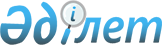 2014-2016 жылдарға арналған Қызылжар аудандық бюджет туралыСолтүстік Қазақстан облысы Қызылжар аудандық мәслихатының 2013 жылғы 25 желтоқсандағы N 22/1 шешімі. Солтүстік Қазақстан облысы Әділет департаментінде 2014 жылғы 15 қаңтарда N 2489 болып тіркелді

      Қазақстан Республикасының 2008 жылғы 4 желтоқсандағы Бюджеттік кодексінің 9, 75-баптарына, «Қазақстан Республикасындағы жергілікті мемлекеттік басқару және өзін-өзі басқару туралы» Қазақстан Республикасының 2001 жылғы 23 қаңтардағы Заңының 6-бабына сәйкес, Солтүстік Қазақстан облысының Қызылжар аудандық мәслихаты ШЕШІМ ЕТТІ:



      1. 1, 2 және 3 қосымшаларға сәйкес 2014-2016 жылдарға арналған Қызылжар аудандық бюджет бекітілсін, соның ішінде 2014 жылға келесі көлемдерде:



      1) кірістер - 4 569 404,1 мың теңге, соның ішінде:



      салықтық түсімдер - 513 268 мың теңге;



      салықтық емес түсімдер - 13832,1 мың теңге; 



      негізгі капиталды сатудан түсетін түсімдер - 43 818,3 мың теңге;



      трансферттердің түсімдері - 3 998 485,7 мың теңге;



      2) шығындар - 4 596 837,6 мың теңге;



      3) таза бюджеттік несиелеу - 79 963 мың теңге,



      соның ішінде:



      бюджеттік несиелер - 91 278,7 мың теңге; 



      бюджеттік кредиттерді өтеу - 11 315,7 мың теңге;



      4) қаржы активтерімен операциялары бойынша сальдо - 0,



      соның ішінде:



      қаржы активтерін сатып алу - 0;



      мемлекеттің қаржы активтерін сатудан түсетін түсімдер - 0;



      5) бюджеттік дефициті (профициті) - - 107 396,5 мың теңге;

      6) бюджеттік дефицитін (профицитті қолдануы) қаржыландыру - 107 396,5 мың теңге.

     Ескерту. 1-тармақ жаңа редакцияда - Солтүстік Қазақстан облысы Қызылжар ауданы мәслихатының 19.11.2014 N 33/4 шешімімен (01.01.2014 бастап қолданысқа енгізіледі).



      2. 2014 жылға арналған Қызылжар аудандық бюджеттің кірістері Қазақстан Республикасы Бюджеттік кодексіне сәйкес мына салықтық түсімдер есебінен қалыптастырылатыны белгіленсін: 

      1) облыстық мәслихат белгілеген кірістерді бөлу нормативтері бойынша әлеуметтік салығынан;

      2) жеке және заңды тұлғалар, дара кәсіпкерлер мүлкіне салығынан; 

      3) жер салығынан;

      4) бірыңғай жер салығынан;

      5) көлік құралдарына салығынан;

      6) тіркелген салықтан;

      7) акциздер мыналарға:

      Қазақстан Республикасының аумағында өндірілген спирттің барлық түріне;

      Қазақстан Республикасының аумағында өндірілген алкоголь өніміне;

      Қазақстан Республикасының аумағында өндірілген құрамындағы этил спиртінің көлемі 0,5 проценттен аспайтын сыраға;

      Қазақстан Республикасының аумағында өндірілген темекі бұйымдарына;

      Қазақстан Республикасының аумағында жасалған жеңіл автомобильдерге (мүгедектер үшін арнайы арналған қолмен басқарылатын немесе қолмен басқаруға бейімделген автомобильдерден басқа); 

      бензинге (авиациялық бензинді қоспағанда) және дизель отынына;

      8) жер учаскелерін пайдаланғаны үшін төлемақыдан;

      9) дара кәсіпкерлерді мемлекеттік тіркегені үшін алымынан;

      10) қызметтің жекелеген түрлерімен айналысу құқығы үшін лицензиялық алымынан;

      11) заңды тұлғаларды мемлекеттік тіркеу және филиалдар мен өкілдіктерді есептік тіркегені, сондай-ақ оларды қайта тіркегені үшін алымынан;

      12) аукциондардан алымынан;

      13) көлік құралдарын мемлекеттік тіркегені, сондай-ақ оларды қайта тіркегені үшін алымынан;

      14) жылжымайтын мүлікке құқықтарды мемлекеттік тіркегені үшін алымынан;

      15) жылжымалы мүлік кепілін және кеменің немесе жасалып жатқан кеменің ипотекасын мемлекеттік тіркегені үшін алымынан;

      16) Сыртқы (көрнекі) жарнаманы аудандық маңызы бар жалпыға ортақ пайдаланылатын автомобиль жолдарының бөлінген белдеуіндегі, аудандық маңызы бар қаладағы, ауылдағы, кенттегі үй-жайлардан тыс ашық кеңістіктегі жарнаманы тұрақты орналастыру объектілерінде және ауданда тіркелген көлік құралдарында орналастырғаны үшін төлемақыны қоспағанда, сыртқы (көрнекі) жарнаманы облыстық маңызы бар қаладағы үй-жайлардан тыс ашық кеңістікте және облыстық маңызы бар қалада тіркелген көлік құралдарында орналастырғаны үшін төлемақы;

      17) консулдық алымнан және республикалық бюджет есебіне жазылатын мемлекеттік баждардан басқа, мемлекеттік баждан. 



      3. Қызылжар ауданы бюджетінің кірістері мына салықтық емес түсімдер есебінен қалыптастырылатыны белгіленсін:

      1) коммуналдық меншіктен түсетін кірістер;

      2) аудандық бюджетке басқа да салықтық емес түсімдерден. 



      4. Қызылжар аудандық бюджеттің кірістері негізгі капиталды сатудан қалыптастырылатыны белгіленсін:

      1) аудан бюджетінен қаржыландырылатын мемлекеттік мекемелерге бекітіліп берілген мемлекеттік мүлікті сатудан түсетін ақша;

      2) ауыл шаруашылығы мақсатындағы жер учаскелерін қоспағанда, жер учаскелерін сатудан түсетін түсімдер;

      3) жер учаскелерін жалға беру құқығын сатқаннан төлемдер.



      5. Аудан бюджетінен берілген кредиттерді өтеуден, ауданның коммуналдық меншігіндегі мемлекеттің қаржы активтерін, ауданның жергілікті атқарушы органының қарыздарын сатудан түсетін түсімдер ауданның бюджетіне есептелінетіні есебінен қалыптастырылатыны белгіленсін. 



      6. Облыстық бюджеттен аудандық бюджетке берілетін 2 155 528 мың теңге сомадағы бюджеттік субвенциялар 2014 жылға белгіленсін.



      7. 4, 5, 6 қосымшаларға сәйкес ауданның әрбір селолық округінің 2014-2016 жылдарға бюджеттік бағдарламалары бекітілсін.



      8. 7 қосымшаға сәйкес 2014 жылғы жергілікті бюджеттерді атқару барысында жергілікті бюджеттік бағдарламалар секвестрге жатпайтыны белгіленсін. 



      9. 2014 жылға арналған Қызылжар аудандық бюджетте республикалық бюджеттен келесі мөлшердегі нысаналы трансферттер ескерілсін: 

      1) мектепке дейіңгі білім беру ұйымдарында мемлекеттік білім беру тапсырысын іске асыруға;

      2) «Қазақстан Республикасында білім беруді дамытудың 2011-2020 жылдарға арналған мемлекеттік бағдарламасын бекіту туралы» Қазақстан Республикасы Президентінің 2010 жылғы 7 желтоқсандағы № 1118 Жарлығымен бекітілген, Қазақстан Республикасында білім берудің 2011 – 2020 жылдарға арналған мемлекеттік бағдарламасын іске асыруға;

      3) үш деңгейлі жүйе бойынша біліктілігін арттырудан өткен мұғалімдерге еңбекақыны көтеруге;

      4) «Өңірлерді дамыту бағдарламасын бекіту туралы» Қазақстан Республикасы Үкіметінің 2011 жылғы 26 шілдедегі № 862 қаулысымен бекітілген, «Өңірлерді дамыту» Бағдарламасы шеңберінде инженерлік инфрақұрылымды дамытуға;

      5) ауылдық елді мекендердегі сумен жабдықтау жүйесін дамытуға;

      6) спорт объектілерін дамытуға;

      7) мемлекеттік атаулы әлеуметтік көмек төлеуге;

      8) 18 жасқа дейінгі балаларға мемлекеттік жәрдемақылар төлеуге;

      9) мемлекеттік мекемелердің мемлекеттік қызметшілер болып табылмайтын қызметкерлерінің, сондай-ақ жергілікті бюджеттерден қаржыландырылатын мемлекеттік кәсіпорындардың қызметкерлерінің лауазымдық жалақыларына ерекше еңбек жағдайлары үшін ай сайынғы үстемеақы төлеуге.

      Аталған соманы бөлу Солтүстік Қазақстан облысы Қызылжар ауданы әкімдігінің 2014-2016 жылдарға арналған Қызылжар аудандық бюджет туралы Солтүстік Қазақстан облысы Қызылжар аудандық мәслихатының шешімін іске асыру туралы қаулысымен айқындалады.», мемлекеттік тілдегі мәтін өзгертілмейді.

     Ескерту. 9-тармақ жаңа редакцияда - Солтүстік Қазақстан облысы Қызылжар ауданы мәслихатының 22.04.2014 N 26/1 шешімімен (01.01.2014 бастап қолданысқа енгізіледі)



      10. 2014 жылға арналған Қызылжар аудандық бюджетінде Республикалық бюджеттен мамандарды әлеуметтік қолдау шараларын іске асыруға бюджеттік кредиттер ескерілсін.

      Аталған соманы бөлу Солтүстік Қазақстан облысы Қызылжар ауданы әкімдігінің 2014-2016 жылдарға арналған Қызылжар аудандық бюджет туралы Солтүстік Қазақстан облысы Қызылжар аудандық мәслихатының шешімін іске асыру туралы қаулысымен айқындалады.



      11. Облыстық бюджеттен 2014 жылға мақсатты трансферттер Қызылжар аудандық бюджетте ескерілсін.

      Аталған соманы бөлу Солтүстік Қазақстан облысы Қызылжар ауданы әкімдігінің 2014-2016 жылдарға арналған Қызылжар аудандық бюджет туралы Солтүстік Қазақстан облысы Қызылжар аудандық мәслихатының шешімін іске асыру туралы қаулысымен айқындалады.



      11-1. Аудандық бюджет шығындары 8 қосымшаға сәйкес 2014 жылдың 1 қаңтарында қалыптасқан бюджеттік қаражаттың бос қалдықтары есебінен көзделсін.

     Ескерту. Шешім 11-1-тармақпен толықтырылды - Солтүстік Қазақстан облысы Қызылжар ауданы мәслихатының 22.04.2014 N 26/1 шешімімен (01.01.2014 бастап қолданысқа енгізіледі)



      12. 2014 жылға ауданның атқарушы органның резерві 500 мың теңге сомасында бекітілсін.



      13. Бюджеттік сала қызметкерлеріне жалақысын толық мөлшерде төлеуі қамтамасыз етілсін.



      14. Ауылдық елді мекендерде жұмыс істейтін денсаулық сақтау, әлеуметтік қамтамасыз ету, білім беру, мәдениет, спорт және ветеринария мамандарына қала жағдайында осы қызмет түрлерімен айналысатын мамандардың ставкаларымен салыстырғанда лауазымдық жалақысы мен тарифтік ставкаларын жиырма бес пайызға көтеру белгіленсін. Осы тармақтың күші ветеринария саласындағы қызметті жүзеге асыратын ветеринария пункттерінің ветеринария мамандарына қолданылады.



      15. Осы шешім 2014 жылғы 1 қаңтардан бастап қолданысқа енгізіледі.

 

  2014 жылға Қызылжар ауданының бюджетi     Ескерту. 1-қосымша жаңа редакцияда - Солтүстік Қазақстан облысы Қызылжар ауданы мәслихатының 19.11.2014 N 33/4 шешімімен (01.01.2014 бастап қолданысқа енгізіледі).

 

  2015 жылға Қызылжар ауданының бюджетi

  2016 жылға Қызылжар ауданының бюджетi

  2014 жылға Қызылжар ауданының ауылдық округтерiнiң бюджеттiк бағдарламалары     Ескерту. 4-қосымша жаңа редакцияда - Солтүстік Қазақстан облысы Қызылжар ауданы мәслихатының 19.11.2014 N 33/4 шешімімен (01.01.2014 бастап қолданысқа енгізіледі).

 

 

      Кестенің жалғасы

 

  

2014 жылға Қызылжар ауданының ауылдық округтерiнiң бюджеттiк бағдарламалары

 

      Кестенің жалғасы

 

  2015 жылға Қызылжар ауданының ауылдық округтерiнiң бюджеттiк бағдарламалары

       кестенің жалғасы

 

  2015 жылға Қызылжар ауданының ауылдық округтерiнiң бюджеттiк бағдарламалары

       кестенің жалғасы

 

  2016 жылға Қызылжар ауданының ауылдық округтерiнiң бюджеттiк бағдарламалары

       кестенің жалғасы

 

       2016 жылға Қызылжар ауданының ауылдық округтерiнiң бюджеттiк бағдарламалары

 

       кестенің жалғасы

 

  2014 жылға арналған жергілікті бюджеттердің атқарылуы барысында секвестрлеуге жатпайтын жергілікті бюджеттік бағдарламалар тізбесі

  2014 жылдың 1 қаңтарына қалыптасқан бюджеттік қаражаттың бос қалдықтары есебінен аудандық бюджет шығыстары     Ескерту. 8-қосымша жаңа редакцияда - Солтүстік Қазақстан облысы Қызылжар ауданы мәслихатының 19.11.2014 N 33/4 шешімімен (01.01.2014 бастап қолданысқа енгізіледі).

  

Кірісті көбейту:

  

Шығынды көбейту:

 
					© 2012. Қазақстан Республикасы Әділет министрлігінің «Қазақстан Республикасының Заңнама және құқықтық ақпарат институты» ШЖҚ РМК
				

      Солтүстік Қазақстан облысының Қызылжар

      аудандық мәслихат сессиясының төрағасы

      Солтүстік Қазақстан облысының Қызылжар

      аудандық мәслихат хатшысыС. Оралұлы

 

А. МолдахметоваАудандық мәслихаттың 2013 жылғы 25 желтоқсандағы № 22/1 шешіміне 1-қосымша 

Санаты

СанатыАтауыСомасы, мың теңгеСыныбыСыныбыАтауыСомасы, мың теңгеІшкі сыныбыАтауыСомасы, мың теңге

123451) Кiрiстер4 569 404,1

1Салықтық түсімдер513 26803Әлеуметтік салық294 9701Әлеуметтік салық 294 97004Меншiкке салынатын салықтар182 9861Мүлiкке салынатын салықтар101 8033Жер салығы11 6384Көлiк құралдарына салынатын салық66 3565Бірыңғай жер салығы3 18905Тауарларға, жұмыстарға және қызметтерге салынатын iшкi салықтар28 3422Акциздер6 0203Табиғи және басқа ресурстарды пайдаланғаны үшiн түсетiн түсiмдер11 2354Кәсiпкерлiк және кәсiби қызметтi жүргiзгенi үшiн алынатын алымдар11 08707Басқа да салықтар2391Басқа да салықтар23908Заңдық мәнді іс-әрекеттерді жасағаны және (немесе) оған уәкілеттігі бар мемлекеттік органдар немесе лауазымды адамдар құжаттар бергені үшін алынатын міндетті төлемдер6 7311Мемлекеттік баж6 731

2Салықтық емес түсiмдер13 832,101Мемлекеттік меншіктен түсетін кірістер4 560,95Мемлекет меншігіндегі мүлікті жалға беруден түсетін кірістер4 4727Мемлекеттік бюджеттен берілген кредиттер бойынша сыйақылар34,49Мемлекет меншігінен түсетін басқа да кірістер54,502Мемлекеттік бюджеттен қаржыландырылатын мемлекеттік мекемелердің тауарларды (жұмыстарды, қызметтерді) өткізуінен түсетін түсімдер11Мемлекеттік бюджеттен қаржыландырылатын мемлекеттік мекемелердің тауарларды (жұмыстарды, қызметтерді) өткізуінен түсетін түсімдер104Мемлекеттік бюджеттен қаржыландырылатын, сондай-ақ Қазақстан Республикасы Ұлттық Банкінің бюджетінен (шығыстар сметасынан) ұсталатын және қаржыландырылатын мемлекеттік мекемелер салатын айыппұлдар, өсімпұлдар, санкциялар, өндіріп алулар234,61Мұнай секторы ұйымдарынан түсетін түсімдерді қоспағанда, мемлекеттік бюджеттен қаржыландырылатын, сондай-ақ Қазақстан Республикасы Ұлттық Банкінің бюджетінен (шығыстар сметасынан) ұсталатын және қаржыландырылатын мемлекеттік мекемелер салатын айыппұлдар, өсімпұлдар, санкциялар, өндіріп алулар234,606Өзге де салықтық емес түсiмдер9 035,61Өзге де салықтық емес түсiмдер9 035,6

3Негізгі капиталды сатудан түсетін түсімдер43 818,301Мемлекеттік мекемелерге бекітілген мемлекеттік мүлікті сату711,31Мемлекеттік мекемелерге бекітілген мемлекеттік мүлікті сату711,303Жердi және материалдық емес активтердi сату43 1071Жерді сату42 9722Материалдық емес активтерді сату 135

4Трансферттердің түсімдері3 998 485,702Мемлекеттiк басқарудың жоғары тұрған органдарынан түсетiн трансферттер3 998 485,72Облыстық бюджеттен түсетiн трансферттер3 998 485,7Функционалдық топФункционалдық топФункционалдық топАтауыСомасы, мың теңгеӘкiмшiӘкiмшiАтауыСомасы, мың теңгеБағдарлама

123452) Шығындар4 596 837,6

1Жалпы сипаттағы мемлекеттiк қызметтер 299 964,1112Аудан (облыстық маңызы бар қала) мәслихатының аппараты13 101001Аудан (облыстық маңызы бар қала) мәслихатының қызметін қамтамасыз ету жөніндегі қызметтер13 101122Аудан (облыстық маңызы бар қала) әкімінің аппараты69 438,1001Аудан (облыстық маңызы бар қала) әкімінің қызметін қамтамасыз ету жөніндегі қызметтер67 218,1003Мемлекеттік органның күрделі шығыстары2 220123Қаладағы аудан, аудандық маңызы бар қала, кент, ауыл, ауылдық округ әкімінің аппараты190 814001Қаладағы аудан, аудандық маңызы бар қала, кент, ауыл, ауылдық округ әкімінің қызметін қамтамасыз ету жөніндегі қызметтер185 968032Ведомстволық бағыныстағы мемлекеттік мекемелерінің және ұйымдарының күрделі шығыстары4 846459Ауданның (облыстық маңызы бар қаланың) экономика және қаржы бөлімі26 611003Салық салу мақсатында мүлікті бағалауды жүргізу394,2011Коммуналдық меншікке түскен мүлікті есепке алу, сақтау, бағалау және сату612001Ауданның (облыстық маңызы бар қаланың) экономикалық саясаттын қалыптастыру мен дамыту, мемлекеттік жоспарлау, бюджеттік атқару және коммуналдық меншігін басқару саласындағы мемлекеттік саясатты іске асыру жөніндегі қызметтер 25 604,8

2Қорғаныс6 826,1122Аудан (облыстық маңызы бар қала) әкімінің аппараты6 826,1005Жалпыға бірдей әскери міндетті атқару шеңберіндегі іс-шаралар5 832,2006Аудан (облыстық маңызы бар қала) ауқымындағы төтенше жағдайлардың алдын алу және оларды жою795,2007Аудандық (қалалық) ауқымдағы дала өрттерінің, сондай-ақ мемлекеттік өртке қарсы қызмет органдары құрылмаған елдi мекендерде өрттердің алдын алу және оларды сөндіру жөніндегі іс-шаралар198,7

4Бiлiм беру2 245 288464Ауданның (облыстық маңызы бар қаланың) білім бөлімі232 648009Мектепке дейінгі тәрбие мен оқыту ұйымдарының қызметін қамтамасыз ету61 600040Мектепке дейінгі білім беру ұйымдарында мемлекеттік білім беру тапсырысын іске асыруға 171 048123Қаладағы аудан, аудандық маңызы бар қала, кент, ауыл, ауылдық округ әкімінің аппараты5 783005Ауылдық жерлерде балаларды мектепке дейін тегін алып баруды және кері алып келуді ұйымдастыру5 783464Ауданның (облыстық маңызы бар қаланың) білім бөлімі2 006 857003Жалпы білім беру1 911 345006Балаларға қосымша білім беру 36 515001Жергілікті деңгейде білім беру саласындағы мемлекеттік саясатты іске асыру жөніндегі қызметтер15 130005Ауданның (облыстык маңызы бар қаланың) мемлекеттік білім беру мекемелер үшін оқулықтар мен оқу-әдiстемелiк кешендерді сатып алу және жеткізу15 636015Жетім баланы (жетім балаларды) және ата-аналарының қамқорынсыз қалған баланы (балаларды) күтіп-ұстауға қамқоршыларға (қорғаншыларға) ай сайынға ақшалай қаражат төлемі15 140067Ведомстволық бағыныстағы мемлекеттік мекемелерінің және ұйымдарының күрделі шығыстары13 091

6Әлеуметтiк көмек және әлеуметтiк қамсыздандыру125 626,4451Ауданның (облыстық маңызы бар қаланың) жұмыспен қамту және әлеуметтік бағдарламалар бөлімі125 626,4002Жұмыспен қамту бағдарламасы21 797005Мемлекеттік атаулы әлеуметтік көмек 3 223,6007Жергілікті өкілетті органдардың шешімі бойынша мұқтаж азаматтардың жекелеген топтарына әлеуметтік көмек13 917,8010Үйден тәрбиеленіп оқытылатын мүгедек балаларды материалдық қамтамасыз ету1 047,3014Мұқтаж азаматтарға үйде әлеуметтiк көмек көрсету56 50901618 жасқа дейінгі балаларға мемлекеттік жәрдемақылар6 076,2017Мүгедектерді оңалту жеке бағдарламасына сәйкес, мұқтаж мүгедектерді міндетті гигиеналық құралдармен және ымдау тілі мамандарының қызмет көрсетуін, жеке көмекшілермен қамтамасыз ету1 100,5001Жергілікті деңгейде халық үшін әлеуметтік бағдарламаларды жұмыспен қамтуды қамтамасыз етуді іске асыру саласындағы мемлекеттік саясатты іске асыру жөніндегі қызметтер 21 785011Жәрдемақыларды және басқа да әлеуметтік төлемдерді есептеу, төлеу мен жеткізу бойынша қызметтерге ақы төлеу170

7Тұрғын үй-коммуналдық шаруашылық828 001,6458Ауданның (облыстық маңызы бар қаланың) тұрғын үй-коммуналдық шаруашылығы, жолаушылар көлігі және автомобиль жолдары бөлімі59 004041Жұмыспен қамту 2020 жол картасы бойынша қалаларды және ауылдық елді мекендерді дамыту шеңберінде объектілерді жөндеу және абаттандыру59 004464Ауданның (облыстық маңызы бар қаланың) білім бөлімі9 781,9026Жұмыспен қамту 2020 жол картасы бойынша қалаларды және ауылдық елді мекендерді дамыту шеңберінде объектілерді жөндеу9 781,9472Ауданның (облыстық маңызы бар қаланың) құрылыс, сәулет және қала құрылысы бөлімі5 994,3004Инженерлік коммуникациялық инфрақұрылымды жобалау, дамыту, жайластыру және (немесе) сатып алу 5 994,3123Қаладағы аудан, аудандық маңызы бар қала, кент, ауыл, ауылдық округ әкімінің аппараты2 053,5014Елді мекендерді сумен жабдықтауды ұйымдастыру2 053,5458Ауданның (облыстық маңызы бар қаланың) тұрғын үй-коммуналдық шаруашылығы, жолаушылар көлігі және автомобиль жолдары бөлімі13 962,9028Коммуналдық шаруашылығын дамыту13 962,9472Ауданның (облыстық маңызы бар қаланың) құрылыс, сәулет және қала құрылысы бөлімі706 017,8058Елді мекендердегі сумен жабдықтау және су бұру жүйелерін дамыту706 017,8123Қаладағы аудан, аудандық маңызы бар қала, кент, ауыл, ауылдық округ әкімінің аппараты30 326008Елді мекендердегі көшелерді жарықтандыру24 433009Елді мекендердің санитариясын қамтамасыз ету1 798011Елді мекендерді абаттандыру мен көгалдандыру4 095458Ауданның (облыстық маңызы бар қаланың) тұрғын үй-коммуналдық шаруашылығы, жолаушылар көлігі және автомобиль жолдары бөлімі730017Жерлеу орындарын ұстау және туыстары жоқ адамдарды жерлеу75018Елдi мекендердi абаттандыру және көгалдандыру655472Ауданның (облыстық маңызы бар қаланың) құрылыс, сәулет және қала құрылысы бөлімі131,2007Қаланы және елді мекендерді абаттандыруды дамыту131,2

8Мәдениет, спорт, туризм және ақпараттық кеңістiк330 474123Қаладағы аудан, аудандық маңызы бар қала, кент, ауыл, ауылдық округ әкімінің аппараты39 342006Жергілікті деңгейде мәдени-демалыс жұмыстарын қолдау39 342455Ауданның (облыстық маңызы бар қаланың) мәдениет және тілдерді дамыту бөлімі23 729003Мәдени-демалыс жұмысын қолдау23 729465Ауданның (облыстық маңызы бар қаланың) дене шынықтыру және спорт бөлімі11 428001Жергілікті деңгейде дене шынықтыру және спорт саласындағы мемлекеттік саясатты іске асыру жөніндегі қызметтер6 891006Аудандық (облыстық маңызы бар қалалық) деңгейде спорттық жарыстар өткiзу480007Әртүрлi спорт түрлерi бойынша аудан (облыстық маңызы бар қала) құрама командаларының мүшелерiн дайындау және олардың облыстық спорт жарыстарына қатысуы4 057472Ауданның (облыстық маңызы бар қаланың) құрылыс, сәулет және қала құрылысы бөлімі191 791008Cпорт объектілерін дамыту 191 791455Ауданның (облыстық маңызы бар қаланың) мәдениет және тілдерді дамыту бөлімі30 666006Аудандық (қалалық) кiтапханалардың жұмыс iстеуi26 830007Мемлекеттік тілді және Қазақстан халықтарының басқа да тілдерін дамыту3 836456Ауданның (облыстық маңызы бар қаланың) ішкі саясат бөлімі10 300002Газеттер мен журналдар арқылы мемлекеттік ақпараттық саясат жүргізу жөніндегі қызметтер10 300455Ауданның (облыстық маңызы бар қаланың) мәдениет және тілдерді дамыту бөлімі7 399001Жергілікті деңгейде тілдерді және мәдениетті дамыту саласындағы мемлекеттік саясатты іске асыру жөніндегі қызметтер7 014032Ведомстволық бағыныстағы мемлекеттік мекемелерінің және ұйымдарының күрделі шығыстары385456Ауданның (облыстық маңызы бар қаланың) ішкі саясат бөлімі15 819001Жергілікті деңгейде ақпарат, мемлекеттілікті нығайту және азаматтардың әлеуметтік сенімділігін қалыптастыру саласында мемлекеттік саясатты іске асыру жөніндегі қызметтер7 694003Жастар саясаты саласында іс-шараларды іске асыру4 864006Мемлекеттік органның күрделі шығыстары2 600032Ведомстволық бағыныстағы мемлекеттік мекемелерінің және ұйымдарының күрделі шығыстары661

10Ауыл, су, орман, балық шаруашылығы, ерекше қорғалатын табиғи аумақтар, қоршаған ортаны және жануарлар дүниесін қорғау, жер қатынастары114 293474Ауданның (облыстық маңызы бар қаланың) ауыл шаруашылығы және ветеринария бөлімі50 698001Жергілікті деңгейде ауыл шаруашылығы және ветеринария саласындағы мемлекеттік саясатты іске асыру жөніндегі қызметтер21 181006Ауру жануарларды санитарлық союды ұйымдастыру375007Қаңғыбас иттер мен мысықтарды аулауды және жоюды ұйымдастыру1 900011Жануарлардың энзоотиялық аурулары бойынша ветеринариялық іс-шараларды жүргізу7 714012Ауыл шаруашылығы жануарларын сәйкестендіру жөніндегі іс-шараларды өткізу3 749099Мамандардың әлеуметтік көмек көрсетуі жөніндегі шараларды іске асыру15 779463Ауданның (облыстық маңызы бар қаланың) жер қатынастары бөлімі11 393001Аудан (областық манызы бар қала) аумағында жер қатынастарын реттеу саласындағы мемлекеттік саясатты іске асыру жөніндегі қызметтер10 944003Елдi мекендердi жер-шаруашылық орналастыру449474Ауданның (облыстық маңызы бар қаланың) ауыл шаруашылығы және ветеринария бөлімі52 202013Эпизоотияға қарсы іс-шаралар жүргізу52 202

11Өнеркәсіп, сәулет, қала құрылысы және құрылыс қызметі13 726,1472Ауданның (облыстық маңызы бар қаланың) құрылыс, сәулет және қала құрылысы бөлімі13 726,1001Жергілікті деңгейде құрылыс, сәулет және қала құрылысы саласындағы мемлекеттік саясатты іске асыру жөніндегі қызметтер13 726,1

12Көлiк және коммуникация15 001123Қаладағы аудан, аудандық маңызы бар қала, кент, ауыл, ауылдық округ әкімінің аппараты1 000013Аудандық маңызы бар қалаларда, кенттерде, ауылдарда, ауылдық округтерде автомобиль жолдарының жұмыс істеуін қамтамасыз ету1 000458Ауданның (облыстық маңызы бар қаланың) тұрғын үй-коммуналдық шаруашылығы, жолаушылар көлігі және автомобиль жолдары бөлімі14 001023Автомобиль жолдарының жұмыс істеуін қамтамасыз ету13 521037Әлеуметтік маңызы бар қалалық (ауылдық), қала маңындағы және ауданішілік қатынастар бойынша жолаушылар тасымалдарын субсидиялау 480

13Басқалар611 554469Ауданның (облыстық маңызы бар қаланың) кәсіпкерлік бөлімі5 633001Жергілікті деңгейде кәсіпкерлік пен өнеркәсіпті дамыту саласындағы мемлекеттік саясатты іске асыру жөніндегі қызметтер5 633123Қаладағы аудан, аудандық маңызы бар қала, кент, ауыл, ауылдық округ әкімінің аппараты41 165040«Өңірлерді дамыту» Бағдарламасы шеңберінде өңірлерді экономикалық дамытуға жәрдемдесу бойынша шараларды іске асыру41 165458Ауданның (облыстық маңызы бар қаланың) тұрғын үй-коммуналдық шаруашылығы, жолаушылар көлігі және автомобиль жолдары бөлімі564 706001Жергілікті деңгейде тұрғын үй-коммуналдық шаруашылығы, жолаушылар көлігі және автомобиль жолдары саласындағы мемлекеттік саясатты іске асыру жөніндегі қызметтер8 787043«Өңірлерді дамыту» бағдарламасы шеңберінде инженерлік инфрақұрылымын дамыту555 919459Ауданның (облыстық маңызы бар қаланың) экономика және қаржы бөлімі50012Ауданның (облыстық маңызы бар қаланың) жергілікті атқарушы органының резерві 50

14Борышқа қызмет көрсету34,4459Ауданның (облыстық маңызы бар қаланың) экономика және қаржы бөлімі34,4021Жергілікті атқарушы органдардың облыстық бюджеттен қарыздар бойынша сыйақылар мен өзге де төлемдерді төлеу бойынша борышына қызмет көрсету 34,4

15Трансферттер6 048,9459Ауданның (облыстық маңызы бар қаланың) экономика және қаржы бөлімі6 048,9006Нысаналы пайдаланылмаған (толық пайдаланылмаған) трансферттерді қайтару6 048,93) Таза бюджеттік несиелеу79 963Бюджеттік несиелер91 278,7

10Ауыл, су, орман, балық шаруашылығы, ерекше қорғалатын табиғи аумақтар, қоршаған ортаны және жануарлар дүниесін қорғау, жер қатынастары91 278,7474Ауданның (облыстық маңызы бар қаланың) ауыл шаруашылығы және ветеринария бөлімі91 278,7009Мамандарды әлеуметтік қолдау шараларын іске асыруға берілетін бюджеттік кредиттер91 278,7

Санаты

СанатыАтауыСомасы, мың теңгеСыныбыСыныбыІшкі сыныбы

5Бюджеттік кредиттерді өтеу11 315,701Бюджеттік кредиттерді өтеу11 315,71Мемлекеттік бюджеттен берілген бюджеттік кредиттерді өтеу11 315,74) Қаржы активтерімен операциялары бойынша сальдо0Қаржы активтерінің сатып алу0

Санаты

СанатыАтауыСомасы, мың теңгеСыныбыСыныбыІшкі сыныбы

6Мемлекеттің қаржы активтерін сатудан түсетін түсімдер5) Бюджеттік дефициті (профициті)-107 396,56) Бюджеттік дефицитін (профицитті қолдануы) қаржыландыру107 396,5

7Қарыздар түсімі90 87701Мемлекеттік ішкі қарыздар 90 8772Қарыз алу келісім-шарттары90 877

Функционалдық топ

Функционалдық топ

Функционалдық топАтауыСомасы, мың теңгеӘкiмшiӘкiмшiАтауыСомасы, мың теңгеБағдарлама

16Қарыздарды өтеу11 315,7459Ауданның (облыстық маңызы бар қаланың) экономика және қаржы бөлімі11 315,7005Жергілікті атқарушы органның жоғары тұрған бюджет алдындағы борышын өтеу11 315,7

Санаты

СанатыАтауыСомасы, мың теңгеСыныбыСыныбыІшкі сыныбы

8Бюджет қаражаттарының пайдаланылатын қалдықтары27 835,201Бюджет қаражаты қалдықтары27 835,21Бюджет қаражатының бос қалдықтары27 835,2Бюджет қаражатының бос қалдықтары27 835,2

Аудандық мәслихаттың 2013 жылғы 25 желтоқсандағы № 22/1 шешіміне 2-қосымша СанатыСанатыСанатыСанатыСанатыСанатыСанатыСанатыСомасы, мың теңгеСыныбыСыныбыСыныбыСыныбыСыныбыСыныбыСыныбыСомасы, мың теңгеІшкі сыныбыІшкі сыныбыІшкі сыныбыІшкі сыныбыІшкі сыныбыСомасы, мың теңгеАтауыАтауыАтауыСомасы, мың теңге1223344451) Кiрiстер1) Кiрiстер1) Кiрiстер2 722 2481Салықтық түсімдерСалықтық түсімдерСалықтық түсімдер553 7850303Әлеуметтік салықӘлеуметтік салықӘлеуметтік салық317 83411Әлеуметтік салық Әлеуметтік салық Әлеуметтік салық 317 8340404Меншiкке салынатын салықтарМеншiкке салынатын салықтарМеншiкке салынатын салықтар194 03211Мүлiкке салынатын салықтарМүлiкке салынатын салықтарМүлiкке салынатын салықтар105 76233Жер салығыЖер салығыЖер салығы16 62544Көлiк құралдарына салынатын салықКөлiк құралдарына салынатын салықКөлiк құралдарына салынатын салық68 55455Бірыңғай жер салығыБірыңғай жер салығыБірыңғай жер салығы3 0910505Тауарларға, жұмыстарға және қызметтерге салынатын iшкi салықтарТауарларға, жұмыстарға және қызметтерге салынатын iшкi салықтарТауарларға, жұмыстарға және қызметтерге салынатын iшкi салықтар33 35722АкциздерАкциздерАкциздер7 83233Табиғи және басқа ресурстарды пайдаланғаны үшiн түсетiн түсiмдерТабиғи және басқа ресурстарды пайдаланғаны үшiн түсетiн түсiмдерТабиғи және басқа ресурстарды пайдаланғаны үшiн түсетiн түсiмдер12 02144Кәсiпкерлiк және кәсiби қызметтi жүргiзгенi үшiн алынатын алымдарКәсiпкерлiк және кәсiби қызметтi жүргiзгенi үшiн алынатын алымдарКәсiпкерлiк және кәсiби қызметтi жүргiзгенi үшiн алынатын алымдар13 5040808Заңдық мәнді іс-әрекеттерді жасағаны және (немесе) оған уәкілеттігі бар мемлекеттік органдар немесе лауазымды адамдар құжаттар бергені үшін алынатын міндетті төлемдерЗаңдық мәнді іс-әрекеттерді жасағаны және (немесе) оған уәкілеттігі бар мемлекеттік органдар немесе лауазымды адамдар құжаттар бергені үшін алынатын міндетті төлемдерЗаңдық мәнді іс-әрекеттерді жасағаны және (немесе) оған уәкілеттігі бар мемлекеттік органдар немесе лауазымды адамдар құжаттар бергені үшін алынатын міндетті төлемдер8 56211Мемлекеттік бажМемлекеттік бажМемлекеттік баж8 5622Салықтық емес түсiмдерСалықтық емес түсiмдерСалықтық емес түсiмдер7 3880101Мемлекеттік меншіктен түсетін кірістерМемлекеттік меншіктен түсетін кірістерМемлекеттік меншіктен түсетін кірістер4 06855Мемлекет меншігіндегі мүлікті жалға беруден түсетін кірістерМемлекет меншігіндегі мүлікті жалға беруден түсетін кірістерМемлекет меншігіндегі мүлікті жалға беруден түсетін кірістер3 93077Мемлекеттік бюджеттен берілген кредиттер бойынша сыйақыларМемлекеттік бюджеттен берілген кредиттер бойынша сыйақыларМемлекеттік бюджеттен берілген кредиттер бойынша сыйақылар1599Мемлекет меншігінен түсетін басқа да кірістерМемлекет меншігінен түсетін басқа да кірістерМемлекет меншігінен түсетін басқа да кірістер1230606Басқа да салықтық емес түсiмдерБасқа да салықтық емес түсiмдерБасқа да салықтық емес түсiмдер3 32011Басқа да салықтық емес түсiмдерБасқа да салықтық емес түсiмдерБасқа да салықтық емес түсiмдер3 3203Негізгі капиталды сатудан түсетін түсімдерНегізгі капиталды сатудан түсетін түсімдерНегізгі капиталды сатудан түсетін түсімдер29 4630303Жердi және материалдық емес активтердi сатуЖердi және материалдық емес активтердi сатуЖердi және материалдық емес активтердi сату29 46311Жерді сатуЖерді сатуЖерді сату28 89022Материалдық емес активтерді сату Материалдық емес активтерді сату Материалдық емес активтерді сату 5734Трансферттердің түсімдеріТрансферттердің түсімдеріТрансферттердің түсімдері2 131 6120202Мемлекеттiк басқарудың жоғары тұрған органдарынан түсетiн трансферттерМемлекеттiк басқарудың жоғары тұрған органдарынан түсетiн трансферттерМемлекеттiк басқарудың жоғары тұрған органдарынан түсетiн трансферттер2 131 61222Облыстық бюджеттен түсетiн трансферттерОблыстық бюджеттен түсетiн трансферттерОблыстық бюджеттен түсетiн трансферттер2 131 612Функционалдық топФункционалдық топФункционалдық топФункционалдық топФункционалдық топФункционалдық топФункционалдық топСомасы, мың теңгеСомасы, мың теңгеӘкiмшiӘкiмшiӘкiмшiӘкiмшiӘкiмшiСомасы, мың теңгеСомасы, мың теңгеБағдарламаБағдарламаБағдарламаСомасы, мың теңгеСомасы, мың теңгеАтауыСомасы, мың теңгеСомасы, мың теңге1122334552) Шығындар2 722 2482 722 24811Жалпы сипаттағы мемлекеттiк қызметтер 288 600288 600112112Аудан (облыстық маңызы бар қала) мәслихатының аппараты12 33012 330001001Аудан (облыстық маңызы бар қала) мәслихатының қызметін қамтамасыз ету жөніндегі қызметтер12 33012 330122122Аудан (облыстық маңызы бар қала) әкімінің аппараты62 84862 848001001Аудан (облыстық маңызы бар қала) әкімінің қызметін қамтамасыз ету жөніндегі қызметтер62 84862 848123123Қаладағы аудан, аудандық маңызы бар қала, кент, ауыл, ауылдық округ әкімінің аппараты185 018185 018001001Қаладағы аудан, аудандық маңызы бар қала, кент, ауыл, ауылдық округ әкімінің қызметін қамтамасыз ету жөніндегі қызметтер185 018185 018459459Ауданның (облыстық маңызы бар қаланың) экономика және қаржы бөлімі28 40428 404003003Салық салу мақсатында мүлікті бағалауды жүргізу654654011011Коммуналдық меншікке түскен мүлікті есепке алу, сақтау, бағалау және сату3 0003 000001001Ауданның (облыстық маңызы бар қаланың) экономикалық саясаттын қалыптастыру мен дамыту, мемлекеттік жоспарлау, бюджеттік атқару және коммуналдық меншігін басқару саласындағы мемлекеттік саясатты іске асыру жөніндегі қызметтер 24 75024 75022Қорғаныс9 7509 750122122Аудан (облыстық маңызы бар қала) әкімінің аппараты9 7509 750005005Жалпыға бірдей әскери міндетті атқару шеңберіндегі іс-шаралар8 7508 750006006Аудан (облыстық маңызы бар қала) ауқымындағы төтенше жағдайлардың алдын алу және жою800800007007Аудандық (қалалық) ауқымдағы дала өрттерінің, сондай-ақ мемлекеттік өртке қарсы қызмет органдары құрылмаған елдi мекендерде өрттердің алдын алу және оларды сөндіру жөніндегі іс-шаралар20020044Бiлiм беру1 954 8071 954 807464464Ауданның (облыстық маңызы бар қаланың) білім бөлімі58 80158 801009009Мектепке дейінгі тәрбие ұйымдарының қызметін қамтамасыз ету58 80158 801123123Қаладағы аудан, аудандық маңызы бар қала, кент, ауыл, ауылдық округ әкімінің аппараты5 3365 336005005Ауылдық жерлерде балаларды мектепке дейін тегін алып баруды және кері алып келуді ұйымдастыру5 3365 336464464Ауданның (облыстық маңызы бар қаланың) білім бөлімі1 890 6701 890 670003003Жалпы білім беру1 809 7241 809 724006006Балаларға қосымша білім беру 34 39434 394001001Жергілікті деңгейде білім беру саласындағы мемлекеттік саясатты іске асыру жөніндегі қызметтер14 74114 741005005Ауданның (облыстык маңызы бар қаланың) мемлекеттік білім беру мекемелер үшін оқулықтар мен оқу-әдiстемелiк кешендерді сатып алу және жеткізу15 85815 858015015Жетім баланы (жетім балаларды) және ата-аналарының қамқорынсыз қалған баланы (балаларды) күтіп-ұстауға асыраушыларына ай сайынғы ақшалай қаражат төлемдері15 50615 506022022Жетім баланы (жетім балаларды) және ата-анасының қамқорлығынсыз қалған баланы (балаларды) асырап алғаны үшін Қазақстан азаматтарына біржолғы ақша қаражатын төлеуге арналған төлемдер44744766Әлеуметтiк көмек және әлеуметтiк қамсыздандыру120 083120 083451451Ауданның (облыстық маңызы бар қаланың) жұмыспен қамту және әлеуметтік бағдарламалар бөлімі120 083120 083002002Еңбекпен қамту бағдарламасы22 29722 297005005Мемлекеттік атаулы әлеуметтік көмек 800800007007Жергілікті өкілетті органдардың шешімі бойынша мұқтаж азаматтардың жекелеген топтарына әлеуметтік көмек11 39911 399010010Үйден тәрбиеленіп оқытылатын мүгедек балаларды материалдық қамтамасыз ету1 2521 252014014Мұқтаж азаматтарға үйде әлеуметтiк көмек көрсету53 31453 31401601618 жасқа дейіні балаларға мемлекеттік жәрдемақылар6 7726 772017017Мүгедектерді оңалту жеке бағдарламасына сәйкес, мұқтаж мүгедектерді міндетті гигиеналық құралдармен және ымдау тілі мамандарының қызмет көрсетуін, жеке көмекшілермен қамтамасыз ету2 5332 533001001Жергілікті деңгейде халық үшін әлеуметтік бағдарламаларды жұмыспен қамтуды қамтамасыз етуді іске асыру саласындағы мемлекеттік саясатты іске асыру жөніндегі қызметтер 21 54621 546011011Жәрдемақыларды және басқа да әлеуметтік төлемдерді есептеу, төлеу мен жеткізу бойынша қызметтерге ақы төлеу17017077Тұрғын үй-коммуналдық шаруашылық32 88832 888123123Қаладағы аудан, аудандық маңызы бар қала, кент, ауыл, ауылдық округ әкімінің аппараты32 81332 813014014Елді мекендерді сумен жабдықтауды ұйымдастыру2 8432 843008008Елді мекендерде көшелерді жарықтандыру24 78024 780009009Елді мекендердің санитариясын қамтамасыз ету2 0002 000011011Елді мекендерді абаттандыру мен көгалдандыру3 1903 190458458Ауданның (облыстық маңызы бар қаланың) тұрғын үй-коммуналдық шаруашылығы, жолаушылар көлігі және автомобиль жолдары бөлімі7575017017Жерлеу орындарын күтiп-ұстау және туысы жоқтарды жерлеу757588Мәдениет, спорт, туризм және ақпараттық кеңістiк129 699129 699123123Қаладағы аудан, аудандық маңызы бар қала, кент, ауыл, ауылдық округ әкімінің аппараты38 82238 822006006Жергілікті деңгейде мәдени-демалыс жұмыстарын қолдау38 82238 822455455Ауданның (облыстық маңызы бар қаланың) мәдениет және тілдерді дамыту бөлімі22 03722 037003003Мәдени-демалыс жұмысын қолдау22 03722 037465465Ауданның (облыстық маңызы бар қаланың) дене шынықтыру және спорт бөлімі9 7119 711001001Жергілікті деңгейде дене шынықтыру және спорт саласындағы мемлекеттік саясатты іске асыру жөніндегі қызметтер5 7115 711006006Аудандық (облыстық маңызы бар қалалық) деңгейде спорттық жарыстар өткiзу500500007007Әртүрлi спорт түрлерi бойынша аудан (облыстық маңызы бар қала) құрама командаларының мүшелерiн дайындау және олардың облыстық спорт жарыстарына қатысуы3 5003 500455455Ауданның (облыстық маңызы бар қаланың) мәдениет және тілдерді дамыту бөлімі28 65828 658006006Аудандық (қалалық) кiтапханалардың жұмыс iстеуi24 96524 965007007Мемлекеттік тілді және Қазақстан халықтарының басқа да тілдерін дамыту3 6933 693456456Ауданның (облыстық маңызы бар қаланың) ішкі саясат бөлімі11 00011 000002002Газеттер мен журналдар арқылы мемлекеттік ақпараттық саясат жүргізу жөніндегі қызметтер11 00011 000455455Ауданның (облыстық маңызы бар қаланың) мәдениет және тілдерді дамыту бөлімі6 9826 982001001Жергілікті деңгейде тілдерді және мәдениетті дамыту саласындағы мемлекеттік саясатты іске асыру жөніндегі қызметтер6 9826 982456456Ауданның (облыстық маңызы бар қаланың) ішкі саясат бөлімі12 48912 489001001Жергілікті деңгейде ақпарат, мемлекеттілікті нығайту және азаматтардың әлеуметтік сенімділігін қалыптастыру саласында мемлекеттік саясатты іске асыру жөніндегі қызметтер7 1477 147003003Жастар саясаты саласындағы өңірлік бағдарламаларды iске асыру5 3425 3421010Ауыл, су, орман, балық шаруашылығы, ерекше қорғалатын табиғи аумақтар, қоршаған ортаны және жануарлар дүниесін қорғау, жер қатынастары111 778111 778474474Ауданның (облыстық маңызы бар қаланың) ауыл шаруашылығы және ветеринария бөлімі48 54748 547001001Жергілікті деңгейде ауыл шаруашылығы және ветеринария саласындағы мемлекеттік саясатты іске асыру жөніндегі қызметтер21 73321 733006006Ауру жануарларды санитарлық союды ұйымдастыру500500007007Қаңғыбас иттер мен мысықтарды аулауды және жоюды ұйымдастыру1 9001 900008008Алып қойылатын және жойылатын ауру жануарлардың, жануарлардан алынатын өнімдер мен шикізаттың құнын иелеріне өтеу675675012012Ауыл шаруашылығы жануарларын бірдейлендіру жөніндегі іс-шараларды жүргізу 3 6323 632099099Мамандардың әлеуметтік көмек көрсетуі жөніндегі шараларды іске асыру20 10720 107463463Ауданның (облыстық маңызы бар қаланың) жер қатынастары бөлімі11 02911 029001001Аудан (областық манызы бар қала) аумағында жер қатынастарын реттеу саласындағы мемлекеттік саясатты іске асыру жөніндегі қызметтер10 52610 526003003Елдi мекендердi жер-шаруашылық орналастыру503503474474Ауданның (облыстық маңызы бар қаланың) ауыл шаруашылығы және ветеринария бөлімі52 20252 202013013Эпизоотияға қарсы іс-шаралар жүргізу52 20252 2021111Өнеркәсіп, сәулет, қала құрылысы және құрылыс қызметі7 0967 096472472Ауданның (облыстық маңызы бар қаланың) құрылыс, сәулет және қала құрылысы бөлімі7 0967 096001001Жергілікті деңгейде құрылыс, сәулет және қала құрылысы саласындағы мемлекеттік саясатты іске асыру жөніндегі қызметтер7 0967 0961212Көлiк және коммуникация11 05611 056458458Ауданның (облыстық маңызы бар қаланың) тұрғын үй-коммуналдық шаруашылығы, жолаушылар көлігі және автомобиль жолдары бөлімі11 05611 056023023Автомобиль жолдарының жұмыс істеуін қамтамасыз ету10 33610 336037037Әлеуметтік маңызы бар қалалық (ауылдық), қала маңындағы және ауданішілік қатынастар бойынша жолаушылар тасымалдарын субсидиялау 7207201313Басқалар56 47656 476469469Ауданның (облыстық маңызы бар қаланың) кәсіпкерлік бөлімі6 1306 130001001Жергілікті деңгейде кәсіпкерлік пен өнеркәсіпті дамыту саласындағы мемлекеттік саясатты іске асыру жөніндегі қызметтер6 1306 130123123Қаладағы аудан, аудандық маңызы бар қала, кент, ауыл, ауылдық округ әкімінің аппараты41 16541 165040040«Өңірлерді дамыту» Бағдарламасы шеңберінде өңірлерді экономикалық дамытуға жәрдемдесу бойынша шараларды іске іске асыру41 16541 165458458Ауданның (облыстық маңызы бар қаланың) тұрғын үй-коммуналдық шаруашылығы, жолаушылар көлігі және автомобиль жолдары бөлімі8 6818 681001001Жергілікті деңгейде тұрғын үй-коммуналдық шаруашылығы, жолаушылар көлігі және автомобиль жолдары саласындағы мемлекеттік саясатты іске асыру жөніндегі қызметтер8 6818 681459459Ауданның (облыстық маңызы бар қаланың) экономика және қаржы бөлімі500500012012Ауданның (облыстық маңызы бар қаланың) жергілікті атқарушы органының резерві 5005001414Борышқа қызмет көрсету1515459459Ауданның (облыстық маңызы бар қаланың) экономика және қаржы бөлімі1515021021Жергілікті атқарушы органдардың облыстық бюджеттен қарыздар бойынша сыйақылар мен өзге де төлемдерді төлеу бойынша борышына қызмет көрсету 15153) Таза бюджеттік несиелеу-11 316-11 316Бюджеттік несиелер00СанатыСанатыСанатыСанатыСанатыСанатыСанатыСомасы, мың теңгеСомасы, мың теңгеСыныбыСыныбыСыныбыСыныбыСыныбыСомасы, мың теңгеСомасы, мың теңгеІшкі сыныбыІшкі сыныбыІшкі сыныбыСомасы, мың теңгеСомасы, мың теңгеАтауыСомасы, мың теңгеСомасы, мың теңге55Бюджеттік кредиттерді өтеу11 31611 3160101Бюджеттік кредиттерді өтеу11 31611 31611Мемлекеттік бюджеттен берілген бюджеттік кредиттерді өтеу11 31611 3164) Қаржы активтерімен операциялары бойынша сальдо00Қаржы активтерінің сатып алу00СанатыСанатыСанатыСанатыСанатыСанатыСанатыСомасы, мың теңгеСомасы, мың теңгеСыныбыСыныбыСыныбыСыныбыСыныбыСомасы, мың теңгеСомасы, мың теңгеІшкі сыныбыІшкі сыныбыІшкі сыныбыСомасы, мың теңгеСомасы, мың теңгеАтауыСомасы, мың теңгеСомасы, мың теңге66Мемлекеттің қаржы активтерін сатудан түсетін түсімдер5) Бюджеттік дефициті (профициті)11 31611 3166) Бюджеттік дефицитін (профициты қолдануы) қаржыландыру-11 316-11 31677Қарыздар түсімі000101Мемлекеттік ішкі қарыздар 0022Қарыз алу келісім-шарттарыФункционалдық топФункционалдық топФункционалдық топФункционалдық топФункционалдық топФункционалдық топФункционалдық топСомасы, мың теңгеСомасы, мың теңгеӘкiмшiӘкiмшiӘкiмшiӘкiмшiӘкiмшiСомасы, мың теңгеСомасы, мың теңгеБағдарламаБағдарламаБағдарламаСомасы, мың теңгеСомасы, мың теңгеАтауыСомасы, мың теңгеСомасы, мың теңге1616Қарыздарды өтеу11 31611 316459459Ауданның (облыстық маңызы бар қаланың) экономика және қаржы бөлімі11 31611 316005005Жергілікті атқарушы органның жоғары тұрған бюджет алдындағы борышын өтеу11 31611 316СанатыСанатыСанатыСанатыСанатыСанатыСанатыСомасы, мың теңгеСомасы, мың теңгеСыныбыСыныбыСыныбыСыныбыСыныбыСомасы, мың теңгеСомасы, мың теңгеІшкі сыныбыІшкі сыныбыІшкі сыныбыСомасы, мың теңгеСомасы, мың теңгеАтауыСомасы, мың теңгеСомасы, мың теңге88Бюджет қаражаттарының пайдаланылатын қалдықтары000101Бюджет қаражаты қалдықтары0011Бюджет қаражатының бос қалдықтары00Бюджет қаражатының бос қалдықтары

Аудандық мәслихаттың 2013 жылғы 25 желтоқсандағы № 22/1 шешіміне 3-қосымша СанатыСанатыСанатыСанатыСанатыСанатыСанатыСомасы, мың теңгеСомасы, мың теңгеСыныбыСыныбыСыныбыСыныбыСыныбыСыныбыСомасы, мың теңгеСомасы, мың теңгеІшкі сыныбыІшкі сыныбыІшкі сыныбыІшкі сыныбыСомасы, мың теңгеСомасы, мың теңгеАтауыАтауыСомасы, мың теңгеСомасы, мың теңге1223344551) Кiрiстер1) Кiрiстер2 758 8952 758 8951Салықтық түсімдерСалықтық түсімдер595 678595 6780303Әлеуметтік салықӘлеуметтік салық343 209343 20911Әлеуметтік салық Әлеуметтік салық 343 209343 2090404Меншiкке салынатын салықтарМеншiкке салынатын салықтар207 615207 61511Мүлiкке салынатын салықтарМүлiкке салынатын салықтар113 165113 16533Жер салығыЖер салығы17 78917 78944Көлiк құралдарына салынатын салықКөлiк құралдарына салынатын салық73 35373 35355Бірыңғай жер салығыБірыңғай жер салығы3 3083 3080505Тауарларға, жұмыстарға және қызметтерге салынатын iшкi салықтарТауарларға, жұмыстарға және қызметтерге салынатын iшкi салықтар35 69335 69322АкциздерАкциздер8 3808 38033Табиғи және басқа ресурстарды пайдаланғаны үшiн түсетiн түсiмдерТабиғи және басқа ресурстарды пайдаланғаны үшiн түсетiн түсiмдер12 86312 86344Кәсiпкерлiк және кәсiби қызметтi жүргiзгенi үшiн алынатын алымдарКәсiпкерлiк және кәсiби қызметтi жүргiзгенi үшiн алынатын алымдар14 45014 4500808Заңдық мәнді іс-әрекеттерді жасағаны және (немесе) оған уәкілеттігі бар мемлекеттік органдар немесе лауазымды адамдар құжаттар бергені үшін алынатын міндетті төлемдерЗаңдық мәнді іс-әрекеттерді жасағаны және (немесе) оған уәкілеттігі бар мемлекеттік органдар немесе лауазымды адамдар құжаттар бергені үшін алынатын міндетті төлемдер9 1619 16111Мемлекеттік бажМемлекеттік баж9 1619 1612Салықтық емес түсiмдерСалықтық емес түсiмдер7 9037 9030101Мемлекеттік меншіктен түсетін кірістерМемлекеттік меншіктен түсетін кірістер4 3504 35055Мемлекет меншігіндегі мүлікті жалға беруден түсетін кірістерМемлекет меншігіндегі мүлікті жалға беруден түсетін кірістер4 2044 20477Мемлекеттік бюджеттен берілген кредиттер бойынша сыйақыларМемлекеттік бюджеттен берілген кредиттер бойынша сыйақылар141499Мемлекет меншігінен түсетін басқа да кірістерМемлекет меншігінен түсетін басқа да кірістер1321320606Басқа да салықтық емес түсiмдерБасқа да салықтық емес түсiмдер3 5533 55311Басқа да салықтық емес түсiмдерБасқа да салықтық емес түсiмдер3 5533 5533Негізгі капиталды сатудан түсетін түсімдерНегізгі капиталды сатудан түсетін түсімдер49 29249 2920101Мемлекеттік мекемелерге бекітілген мемлекеттік мүлікті сатуМемлекеттік мекемелерге бекітілген мемлекеттік мүлікті сату17 76717 76711Мемлекеттік мекемелерге бекітілген мемлекеттік мүлікті сатуМемлекеттік мекемелерге бекітілген мемлекеттік мүлікті сату17 76717 7670303Жердi және материалдық емес активтердi сатуЖердi және материалдық емес активтердi сату31 52531 52511Жерді сатуЖерді сату30 91230 91222Материалдық емес активтерді сату Материалдық емес активтерді сату 6136134Трансферттердің түсімдеріТрансферттердің түсімдері2 106 0222 106 0220202Мемлекеттiк басқарудың жоғары тұрған органдарынан түсетiн трансферттерМемлекеттiк басқарудың жоғары тұрған органдарынан түсетiн трансферттер2 106 0222 106 02222Облыстық бюджеттен түсетiн трансферттерОблыстық бюджеттен түсетiн трансферттер2 106 0222 106 022Функционалдық топФункционалдық топФункционалдық топФункционалдық топФункционалдық топФункционалдық топФункционалдық топФункционалдық топСомасы, мың теңгеӘкiмшiӘкiмшiӘкiмшiӘкiмшiӘкiмшiӘкiмшiСомасы, мың теңгеБағдарламаБағдарламаБағдарламаБағдарламаСомасы, мың теңгеАтауыАтауыСомасы, мың теңге1122334452) Шығындар2) Шығындар2 741 12811Жалпы сипаттағы мемлекеттiк қызметтер Жалпы сипаттағы мемлекеттiк қызметтер 288 882112112Аудан (облыстық маңызы бар қала) мәслихатының аппаратыАудан (облыстық маңызы бар қала) мәслихатының аппараты12 330001001Аудан (облыстық маңызы бар қала) мәслихатының қызметін қамтамасыз ету жөніндегі қызметтерАудан (облыстық маңызы бар қала) мәслихатының қызметін қамтамасыз ету жөніндегі қызметтер12 330122122Аудан (облыстық маңызы бар қала) әкімінің аппаратыАудан (облыстық маңызы бар қала) әкімінің аппараты63 130001001Аудан (облыстық маңызы бар қала) әкімінің қызметін қамтамасыз ету жөніндегі қызметтерАудан (облыстық маңызы бар қала) әкімінің қызметін қамтамасыз ету жөніндегі қызметтер63 130123123Қаладағы аудан, аудандық маңызы бар қала, кент, ауыл, ауылдық округ әкімінің аппаратыҚаладағы аудан, аудандық маңызы бар қала, кент, ауыл, ауылдық округ әкімінің аппараты185 018001001Қаладағы аудан, аудандық маңызы бар қала, кент, ауыл, ауылдық округ әкімінің қызметін қамтамасыз ету жөніндегі қызметтерҚаладағы аудан, аудандық маңызы бар қала, кент, ауыл, ауылдық округ әкімінің қызметін қамтамасыз ету жөніндегі қызметтер185 018459459Ауданның (облыстық маңызы бар қаланың) экономика және қаржы бөліміАуданның (облыстық маңызы бар қаланың) экономика және қаржы бөлімі28 404003003Салық салу мақсатында мүлікті бағалауды жүргізуСалық салу мақсатында мүлікті бағалауды жүргізу654011011Коммуналдық меншікке түскен мүлікті есепке алу, сақтау, бағалау және сатуКоммуналдық меншікке түскен мүлікті есепке алу, сақтау, бағалау және сату3 000001001Ауданның (облыстық маңызы бар қаланың) экономикалық саясаттын қалыптастыру мен дамыту, мемлекеттік жоспарлау, бюджеттік атқару және коммуналдық меншігін басқару саласындағы мемлекеттік саясатты іске асыру жөніндегі қызметтер Ауданның (облыстық маңызы бар қаланың) экономикалық саясаттын қалыптастыру мен дамыту, мемлекеттік жоспарлау, бюджеттік атқару және коммуналдық меншігін басқару саласындағы мемлекеттік саясатты іске асыру жөніндегі қызметтер 24 75022ҚорғанысҚорғаныс9 750122122Аудан (облыстық маңызы бар қала) әкімінің аппаратыАудан (облыстық маңызы бар қала) әкімінің аппараты9 750005005Жалпыға бірдей әскери міндетті атқару шеңберіндегі іс-шараларЖалпыға бірдей әскери міндетті атқару шеңберіндегі іс-шаралар8 750006006Аудан (облыстық маңызы бар қала) ауқымындағы төтенше жағдайлардың алдын алу және жоюАудан (облыстық маңызы бар қала) ауқымындағы төтенше жағдайлардың алдын алу және жою800007007Аудандық (қалалық) ауқымдағы дала өрттерінің, сондай-ақ мемлекеттік өртке қарсы қызмет органдары құрылмаған елдi мекендерде өрттердің алдын алу және оларды сөндіру жөніндегі іс-шараларАудандық (қалалық) ауқымдағы дала өрттерінің, сондай-ақ мемлекеттік өртке қарсы қызмет органдары құрылмаған елдi мекендерде өрттердің алдын алу және оларды сөндіру жөніндегі іс-шаралар20044Бiлiм беруБiлiм беру1 962 734464464Ауданның (облыстық маңызы бар қаланың) білім бөліміАуданның (облыстық маңызы бар қаланың) білім бөлімі59 801009009Мектепке дейінгі тәрбие ұйымдарының қызметін қамтамасыз етуМектепке дейінгі тәрбие ұйымдарының қызметін қамтамасыз ету59 801123123Қаладағы аудан, аудандық маңызы бар қала, кент, ауыл, ауылдық округ әкімінің аппаратыҚаладағы аудан, аудандық маңызы бар қала, кент, ауыл, ауылдық округ әкімінің аппараты5 336005005Ауылдық жерлерде балаларды мектепке дейін тегін алып баруды және кері алып келуді ұйымдастыруАуылдық жерлерде балаларды мектепке дейін тегін алып баруды және кері алып келуді ұйымдастыру5 336464464Ауданның (облыстық маңызы бар қаланың) білім бөліміАуданның (облыстық маңызы бар қаланың) білім бөлімі1 897 597003003Жалпы білім беруЖалпы білім беру1 811 826006006Балаларға қосымша білім беру Балаларға қосымша білім беру 35 394001001Жергілікті деңгейде білім беру саласындағы мемлекеттік саясатты іске асыру жөніндегі қызметтерЖергілікті деңгейде білім беру саласындағы мемлекеттік саясатты іске асыру жөніндегі қызметтер14 741005005Ауданның (облыстык маңызы бар қаланың) мемлекеттік білім беру мекемелер үшін оқулықтар мен оқу-әдiстемелiк кешендерді сатып алу және жеткізуАуданның (облыстык маңызы бар қаланың) мемлекеттік білім беру мекемелер үшін оқулықтар мен оқу-әдiстемелiк кешендерді сатып алу және жеткізу16 968015015Жетім баланы (жетім балаларды) және ата-аналарының қамқорынсыз қалған баланы (балаларды) күтіп-ұстауға асыраушыларына ай сайынғы ақшалай қаражат төлемдеріЖетім баланы (жетім балаларды) және ата-аналарының қамқорынсыз қалған баланы (балаларды) күтіп-ұстауға асыраушыларына ай сайынғы ақшалай қаражат төлемдері17 870022022Жетім баланы (жетім балаларды) және ата-анасының қамқорлығынсыз қалған баланы (балаларды) асырап алғаны үшін Қазақстан азаматтарына біржолғы ақша қаражатын төлеуге арналған төлемдерЖетім баланы (жетім балаларды) және ата-анасының қамқорлығынсыз қалған баланы (балаларды) асырап алғаны үшін Қазақстан азаматтарына біржолғы ақша қаражатын төлеуге арналған төлемдер79866Әлеуметтiк көмек және әлеуметтiк қамсыздандыруӘлеуметтiк көмек және әлеуметтiк қамсыздандыру123 211451451Ауданның (облыстық маңызы бар қаланың) жұмыспен қамту және әлеуметтік бағдарламалар бөліміАуданның (облыстық маңызы бар қаланың) жұмыспен қамту және әлеуметтік бағдарламалар бөлімі123 211002002Еңбекпен қамту бағдарламасыЕңбекпен қамту бағдарламасы23 297005005Мемлекеттік атаулы әлеуметтік көмек Мемлекеттік атаулы әлеуметтік көмек 800007007Жергілікті өкілетті органдардың шешімі бойынша мұқтаж азаматтардың жекелеген топтарына әлеуметтік көмекЖергілікті өкілетті органдардың шешімі бойынша мұқтаж азаматтардың жекелеген топтарына әлеуметтік көмек12 399010010Үйден тәрбиеленіп оқытылатын мүгедек балаларды материалдық қамтамасыз етуҮйден тәрбиеленіп оқытылатын мүгедек балаларды материалдық қамтамасыз ету1 252014014Мұқтаж азаматтарға үйде әлеуметтiк көмек көрсетуМұқтаж азаматтарға үйде әлеуметтiк көмек көрсету53 44201601618 жасқа дейіні балаларға мемлекеттік жәрдемақылар18 жасқа дейіні балаларға мемлекеттік жәрдемақылар7 772017017Мүгедектерді оңалту жеке бағдарламасына сәйкес, мұқтаж мүгедектерді міндетті гигиеналық құралдармен және ымдау тілі мамандарының қызмет көрсетуін, жеке көмекшілермен қамтамасыз етуМүгедектерді оңалту жеке бағдарламасына сәйкес, мұқтаж мүгедектерді міндетті гигиеналық құралдармен және ымдау тілі мамандарының қызмет көрсетуін, жеке көмекшілермен қамтамасыз ету2 533001001Жергілікті деңгейде халық үшін әлеуметтік бағдарламаларды жұмыспен қамтуды қамтамасыз етуді іске асыру саласындағы мемлекеттік саясатты іске асыру жөніндегі қызметтер Жергілікті деңгейде халық үшін әлеуметтік бағдарламаларды жұмыспен қамтуды қамтамасыз етуді іске асыру саласындағы мемлекеттік саясатты іске асыру жөніндегі қызметтер 21 546011011Жәрдемақыларды және басқа да әлеуметтік төлемдерді есептеу, төлеу мен жеткізу бойынша қызметтерге ақы төлеуЖәрдемақыларды және басқа да әлеуметтік төлемдерді есептеу, төлеу мен жеткізу бойынша қызметтерге ақы төлеу17077Тұрғын үй-коммуналдық шаруашылықТұрғын үй-коммуналдық шаруашылық33 188123123Қаладағы аудан, аудандық маңызы бар қала, кент, ауыл, ауылдық округ әкімінің аппаратыҚаладағы аудан, аудандық маңызы бар қала, кент, ауыл, ауылдық округ әкімінің аппараты33 113014014Елді мекендерді сумен жабдықтауды ұйымдастыруЕлді мекендерді сумен жабдықтауды ұйымдастыру2 843008008Елді мекендерде көшелерді жарықтандыруЕлді мекендерде көшелерді жарықтандыру24 780009009Елді мекендердің санитариясын қамтамасыз етуЕлді мекендердің санитариясын қамтамасыз ету2 300011011Елді мекендерді абаттандыру мен көгалдандыруЕлді мекендерді абаттандыру мен көгалдандыру3 190458458Ауданның (облыстық маңызы бар қаланың) тұрғын үй-коммуналдық шаруашылығы, жолаушылар көлігі және автомобиль жолдары бөліміАуданның (облыстық маңызы бар қаланың) тұрғын үй-коммуналдық шаруашылығы, жолаушылар көлігі және автомобиль жолдары бөлімі75017017Жерлеу орындарын күтiп-ұстау және туысы жоқтарды жерлеуЖерлеу орындарын күтiп-ұстау және туысы жоқтарды жерлеу7588Мәдениет, спорт, туризм және ақпараттық кеңістiкМәдениет, спорт, туризм және ақпараттық кеңістiк130 713123123Қаладағы аудан, аудандық маңызы бар қала, кент, ауыл, ауылдық округ әкімінің аппаратыҚаладағы аудан, аудандық маңызы бар қала, кент, ауыл, ауылдық округ әкімінің аппараты38 822006006Жергілікті деңгейде мәдени-демалыс жұмыстарын қолдауЖергілікті деңгейде мәдени-демалыс жұмыстарын қолдау38 822455455Ауданның (облыстық маңызы бар қаланың) мәдениет және тілдерді дамыту бөліміАуданның (облыстық маңызы бар қаланың) мәдениет және тілдерді дамыту бөлімі22 037003003Мәдени-демалыс жұмысын қолдауМәдени-демалыс жұмысын қолдау22 037465465Ауданның (облыстық маңызы бар қаланың) дене шынықтыру және спорт бөліміАуданның (облыстық маңызы бар қаланың) дене шынықтыру және спорт бөлімі9 711001001Жергілікті деңгейде дене шынықтыру және спорт саласындағы мемлекеттік саясатты іске асыру жөніндегі қызметтерЖергілікті деңгейде дене шынықтыру және спорт саласындағы мемлекеттік саясатты іске асыру жөніндегі қызметтер5 711006006Аудандық (облыстық маңызы бар қалалық) деңгейде спорттық жарыстар өткiзуАудандық (облыстық маңызы бар қалалық) деңгейде спорттық жарыстар өткiзу500007007Әртүрлi спорт түрлерi бойынша аудан (облыстық маңызы бар қала) құрама командаларының мүшелерiн дайындау және олардың облыстық спорт жарыстарына қатысуыӘртүрлi спорт түрлерi бойынша аудан (облыстық маңызы бар қала) құрама командаларының мүшелерiн дайындау және олардың облыстық спорт жарыстарына қатысуы3 500455455Ауданның (облыстық маңызы бар қаланың) мәдениет және тілдерді дамыту бөліміАуданның (облыстық маңызы бар қаланың) мәдениет және тілдерді дамыту бөлімі28 658006006Аудандық (қалалық) кiтапханалардың жұмыс iстеуiАудандық (қалалық) кiтапханалардың жұмыс iстеуi24 965007007Мемлекеттік тілді және Қазақстан халықтарының басқа да тілдерін дамытуМемлекеттік тілді және Қазақстан халықтарының басқа да тілдерін дамыту3 693456456Ауданның (облыстық маңызы бар қаланың) ішкі саясат бөліміАуданның (облыстық маңызы бар қаланың) ішкі саясат бөлімі11 300002002Газеттер мен журналдар арқылы мемлекеттік ақпараттық саясат жүргізу жөніндегі қызметтерГазеттер мен журналдар арқылы мемлекеттік ақпараттық саясат жүргізу жөніндегі қызметтер11 300455455Ауданның (облыстық маңызы бар қаланың) мәдениет және тілдерді дамыту бөліміАуданның (облыстық маңызы бар қаланың) мәдениет және тілдерді дамыту бөлімі6 982001001Жергілікті деңгейде тілдерді және мәдениетті дамыту саласындағы мемлекеттік саясатты іске асыру жөніндегі қызметтерЖергілікті деңгейде тілдерді және мәдениетті дамыту саласындағы мемлекеттік саясатты іске асыру жөніндегі қызметтер6 982456456Ауданның (облыстық маңызы бар қаланың) ішкі саясат бөліміАуданның (облыстық маңызы бар қаланың) ішкі саясат бөлімі13 203001001Жергілікті деңгейде ақпарат, мемлекеттілікті нығайту және азаматтардың әлеуметтік сенімділігін қалыптастыру саласында мемлекеттік саясатты іске асыру жөніндегі қызметтерЖергілікті деңгейде ақпарат, мемлекеттілікті нығайту және азаматтардың әлеуметтік сенімділігін қалыптастыру саласында мемлекеттік саясатты іске асыру жөніндегі қызметтер7 147003003Жастар саясаты саласындағы өңірлік бағдарламаларды iске асыруЖастар саясаты саласындағы өңірлік бағдарламаларды iске асыру6 0561010Ауыл, су, орман, балық шаруашылығы, ерекше қорғалатын табиғи аумақтар, қоршаған ортаны және жануарлар дүниесін қорғау, жер қатынастарыАуыл, су, орман, балық шаруашылығы, ерекше қорғалатын табиғи аумақтар, қоршаған ортаны және жануарлар дүниесін қорғау, жер қатынастары117 285474474Ауданның (облыстық маңызы бар қаланың) ауыл шаруашылығы және ветеринария бөліміАуданның (облыстық маңызы бар қаланың) ауыл шаруашылығы және ветеринария бөлімі54 054001001Жергілікті деңгейде ауыл шаруашылығы және ветеринария саласындағы мемлекеттік саясатты іске асыру жөніндегі қызметтерЖергілікті деңгейде ауыл шаруашылығы және ветеринария саласындағы мемлекеттік саясатты іске асыру жөніндегі қызметтер22 233006006Ауру жануарларды санитарлық союды ұйымдастыруАуру жануарларды санитарлық союды ұйымдастыру500007007Қаңғыбас иттер мен мысықтарды аулауды және жоюды ұйымдастыруҚаңғыбас иттер мен мысықтарды аулауды және жоюды ұйымдастыру1 900008008Алып қойылатын және жойылатын ауру жануарлардың, жануарлардан алынатын өнімдер мен шикізаттың құнын иелеріне өтеуАлып қойылатын және жойылатын ауру жануарлардың, жануарлардан алынатын өнімдер мен шикізаттың құнын иелеріне өтеу675012012Ауыл шаруашылығы жануарларын бірдейлендіру жөніндегі іс-шараларды жүргізу Ауыл шаруашылығы жануарларын бірдейлендіру жөніндегі іс-шараларды жүргізу 4 312099099Мамандардың әлеуметтік көмек көрсетуі жөніндегі шараларды іске асыруМамандардың әлеуметтік көмек көрсетуі жөніндегі шараларды іске асыру24 434463463Ауданның (облыстық маңызы бар қаланың) жер қатынастары бөліміАуданның (облыстық маңызы бар қаланың) жер қатынастары бөлімі11 029001001Аудан (областық манызы бар қала) аумағында жер қатынастарын реттеу саласындағы мемлекеттік саясатты іске асыру жөніндегі қызметтерАудан (областық манызы бар қала) аумағында жер қатынастарын реттеу саласындағы мемлекеттік саясатты іске асыру жөніндегі қызметтер10 526003003Елдi мекендердi жер-шаруашылық орналастыруЕлдi мекендердi жер-шаруашылық орналастыру503474474Ауданның (облыстық маңызы бар қаланың) ауыл шаруашылығы және ветеринария бөліміАуданның (облыстық маңызы бар қаланың) ауыл шаруашылығы және ветеринария бөлімі52 202013013Эпизоотияға қарсы іс-шаралар жүргізуЭпизоотияға қарсы іс-шаралар жүргізу52 2021111Өнеркәсіп, сәулет, қала құрылысы және құрылыс қызметіӨнеркәсіп, сәулет, қала құрылысы және құрылыс қызметі7 096472472Ауданның (облыстық маңызы бар қаланың) құрылыс, сәулет және қала құрылысы бөліміАуданның (облыстық маңызы бар қаланың) құрылыс, сәулет және қала құрылысы бөлімі7 096001001Жергілікті деңгейде құрылыс, сәулет және қала құрылысы саласындағы мемлекеттік саясатты іске асыру жөніндегі қызметтерЖергілікті деңгейде құрылыс, сәулет және қала құрылысы саласындағы мемлекеттік саясатты іске асыру жөніндегі қызметтер7 0961212Көлiк және коммуникацияКөлiк және коммуникация11 779458458Ауданның (облыстық маңызы бар қаланың) тұрғын үй-коммуналдық шаруашылығы, жолаушылар көлігі және автомобиль жолдары бөліміАуданның (облыстық маңызы бар қаланың) тұрғын үй-коммуналдық шаруашылығы, жолаушылар көлігі және автомобиль жолдары бөлімі11 779023023Автомобиль жолдарының жұмыс істеуін қамтамасыз етуАвтомобиль жолдарының жұмыс істеуін қамтамасыз ету11 059037037Әлеуметтік маңызы бар қалалық (ауылдық), қала маңындағы және ауданішілік қатынастар бойынша жолаушылар тасымалдарын субсидиялау Әлеуметтік маңызы бар қалалық (ауылдық), қала маңындағы және ауданішілік қатынастар бойынша жолаушылар тасымалдарын субсидиялау 7201313БасқаларБасқалар56 476469469Ауданның (облыстық маңызы бар қаланың) кәсіпкерлік бөліміАуданның (облыстық маңызы бар қаланың) кәсіпкерлік бөлімі6 130001001Жергілікті деңгейде кәсіпкерлік пен өнеркәсіпті дамыту саласындағы мемлекеттік саясатты іске асыру жөніндегі қызметтерЖергілікті деңгейде кәсіпкерлік пен өнеркәсіпті дамыту саласындағы мемлекеттік саясатты іске асыру жөніндегі қызметтер6 130123123Қаладағы аудан, аудандық маңызы бар қала, кент, ауыл, ауылдық округ әкімінің аппаратыҚаладағы аудан, аудандық маңызы бар қала, кент, ауыл, ауылдық округ әкімінің аппараты41 165040040«Өңірлерді дамыту» Бағдарламасы шеңберінде өңірлерді экономикалық дамытуға жәрдемдесу бойынша шараларды іске іске асыру«Өңірлерді дамыту» Бағдарламасы шеңберінде өңірлерді экономикалық дамытуға жәрдемдесу бойынша шараларды іске іске асыру41 165458458Ауданның (облыстық маңызы бар қаланың) тұрғын үй-коммуналдық шаруашылығы, жолаушылар көлігі және автомобиль жолдары бөліміАуданның (облыстық маңызы бар қаланың) тұрғын үй-коммуналдық шаруашылығы, жолаушылар көлігі және автомобиль жолдары бөлімі8 681001001Жергілікті деңгейде тұрғын үй-коммуналдық шаруашылығы, жолаушылар көлігі және автомобиль жолдары саласындағы мемлекеттік саясатты іске асыру жөніндегі қызметтерЖергілікті деңгейде тұрғын үй-коммуналдық шаруашылығы, жолаушылар көлігі және автомобиль жолдары саласындағы мемлекеттік саясатты іске асыру жөніндегі қызметтер8 681459459Ауданның (облыстық маңызы бар қаланың) экономика және қаржы бөліміАуданның (облыстық маңызы бар қаланың) экономика және қаржы бөлімі500012012Ауданның (облыстық маңызы бар қаланың) жергілікті атқарушы органының резерві Ауданның (облыстық маңызы бар қаланың) жергілікті атқарушы органының резерві 5001414Борышқа қызмет көрсетуБорышқа қызмет көрсету14459459Ауданның (облыстық маңызы бар қаланың) экономика және қаржы бөліміАуданның (облыстық маңызы бар қаланың) экономика және қаржы бөлімі14021021Жергілікті атқарушы органдардың облыстық бюджеттен қарыздар бойынша сыйақылар мен өзге де төлемдерді төлеу бойынша борышына қызмет көрсету Жергілікті атқарушы органдардың облыстық бюджеттен қарыздар бойынша сыйақылар мен өзге де төлемдерді төлеу бойынша борышына қызмет көрсету 143) Таза бюджеттік несиелеу3) Таза бюджеттік несиелеу-11 316Бюджеттік несиелерБюджеттік несиелер0СанатыСанатыСанатыСанатыСанатыСанатыСанатыСанатыСомасы, мың теңгеСыныбыСыныбыСыныбыСыныбыСыныбыСыныбыСомасы, мың теңгеІшкі сыныбыІшкі сыныбыІшкі сыныбыІшкі сыныбыСомасы, мың теңгеАтауыАтауыСомасы, мың теңге55Бюджеттік кредиттерді өтеуБюджеттік кредиттерді өтеу11 3160101Бюджеттік кредиттерді өтеуБюджеттік кредиттерді өтеу11 31611Мемлекеттік бюджеттен берілген бюджеттік кредиттерді өтеуМемлекеттік бюджеттен берілген бюджеттік кредиттерді өтеу11 3164) Қаржы активтерімен операциялары бойынша сальдо4) Қаржы активтерімен операциялары бойынша сальдо0Қаржы активтерінің сатып алуҚаржы активтерінің сатып алу0СанатыСанатыСанатыСанатыСанатыСанатыСанатыСанатыСомасы, мың теңгеСыныбыСыныбыСыныбыСыныбыСыныбыСыныбыСомасы, мың теңгеІшкі сыныбыІшкі сыныбыІшкі сыныбыІшкі сыныбыСомасы, мың теңгеАтауыАтауыСомасы, мың теңге66Мемлекеттің қаржы активтерін сатудан түсетін түсімдерМемлекеттің қаржы активтерін сатудан түсетін түсімдер5) Бюджеттік дефициті (профициті)5) Бюджеттік дефициті (профициті)29 0836) Бюджеттік дефицитін (профициты қолдануы) қаржыландыру6) Бюджеттік дефицитін (профициты қолдануы) қаржыландыру-29 08377Қарыздар түсіміҚарыздар түсімі00101Мемлекеттік ішкі қарыздар Мемлекеттік ішкі қарыздар 022Қарыз алу келісім-шарттарыҚарыз алу келісім-шарттарыФункционалдық топФункционалдық топФункционалдық топФункционалдық топФункционалдық топФункционалдық топФункционалдық топФункционалдық топСомасы, мың теңгеӘкiмшiӘкiмшiӘкiмшiӘкiмшiӘкiмшiӘкiмшiСомасы, мың теңгеБағдарламаБағдарламаБағдарламаБағдарламаСомасы, мың теңгеАтауыАтауыСомасы, мың теңге1616Қарыздарды өтеуҚарыздарды өтеу29 083459459Ауданның (облыстық маңызы бар қаланың) экономика және қаржы бөліміАуданның (облыстық маңызы бар қаланың) экономика және қаржы бөлімі29 083005005Жергілікті атқарушы органның жоғары тұрған бюджет алдындағы борышын өтеуЖергілікті атқарушы органның жоғары тұрған бюджет алдындағы борышын өтеу29 083СанатыСанатыСанатыСанатыСанатыСанатыСанатыСанатыСомасы, мың теңгеСыныбыСыныбыСыныбыСыныбыСыныбыСыныбыСомасы, мың теңгеІшкі сыныбыІшкі сыныбыІшкі сыныбыІшкі сыныбыСомасы, мың теңгеАтауыАтауыСомасы, мың теңге88Бюджет қаражаттарының пайдаланылатын қалдықтарыБюджет қаражаттарының пайдаланылатын қалдықтары00101Бюджет қаражаты қалдықтарыБюджет қаражаты қалдықтары011Бюджет қаражатының бос қалдықтарыБюджет қаражатының бос қалдықтары0Бюджет қаражатының бос қалдықтарыБюджет қаражатының бос қалдықтары

Аудандық мәслихаттың 2013 жылғы 25 желтоқсандағы № 22/1 шешіміне 4-қосымша

Функцио налдық топБарлығысоның iшiндеӘкiмшiӘкiмшiӘкiмшiБарлығыАрхангелкаБағдарламаБағдарламаБарлығыАрхангелкаАтауыБарлығыАрхангелка

12345Барлығы165 595,612 888,6

1Жалпы сипаттағы мемлекеттiк қызметтер 93 9188 481123Қаладағы аудан, аудандық маңызы бар қала, кент, ауыл, ауылдық округ әкімінің аппараты93 9188 481001Қаладағы аудан, аудандық маңызы бар қала, кент, ауыл, ауылдық округ әкімінің қызметін қамтамасыз ету жөніндегі қызметтер89 0728 481032Ведомстволық бағыныстағы мемлекеттік мекемелерінің және ұйымдарының күрделі шығыстары4 846

4Бiлiм беру3 8800123Қаладағы аудан, аудандық маңызы бар қала, кент, ауыл, ауылдық округ әкімінің аппараты3 8800005Ауылдық жерлерде балаларды мектепке дейін тегін алып баруды және кері алып келуді ұйымдастыру3 880

7Тұрғын үй-коммуналдық шаруашылық25 221,5900123Қаладағы аудан, аудандық маңызы бар қала, кент, ауыл, ауылдық округ әкімінің аппараты25 221,5900014Елді мекендерді сумен жабдықтауды ұйымдастыру2 053,5008Елді мекендердегі көшелерді жарықтандыру18 875740009Елді мекендердің санитариясын қамтамасыз ету1 798011Елді мекендерді абаттандыру мен көгалдандыру2 495160

8Мәдениет, спорт, туризм және ақпараттық кеңістiк16 6911 345123Қаладағы аудан, аудандық маңызы бар қала, кент, ауыл, ауылдық округ әкімінің аппараты16 6911 345006Жергілікті деңгейде мәдени-демалыс жұмыстарын қолдау16 6911 345

12Көлiк және коммуникация1 0000123Қаладағы аудан, аудандық маңызы бар қала, кент, ауыл, ауылдық округ әкімінің аппараты1 0000013Аудандық маңызы бар қалаларда, кенттерде, ауылдарда, ауылдық округтерде автомобиль жолдарының жұмыс істеуін қамтамасыз ету1 000

13Басқалар24 885,12 162,6123Қаладағы аудан, аудандық маңызы бар қала, кент, ауыл, ауылдық округ әкімінің аппараты24 885,12 162,6040«Өңірлерді дамыту» Бағдарламасы шеңберінде өңірлерді экономикалық дамытуға жәрдемдесу бойынша шараларды іске асыру24 885,12 162,6

АсановоБерезовоБескөлБугровоеВагулиноВиноградовоКуйбышевоҚызылжар

АсановоБерезовоБескөлБугровоеВагулиноВиноградовоКуйбышевоҚызылжар

АсановоБерезовоБескөлБугровоеВагулиноВиноградовоКуйбышевоҚызылжар

12 609,318 80842 727,311 068,222 668,511 276,819 86813 680,9

9 49612 17013 9218 77213 0437 77710 9529 306

9 49612 17013 9218 77213 0437 77710 9529 306

9 49612 17013 9218 7728 1977 77710 9529 3064 846

044673001 92700777

044673001 927007774467301 927777

1 3922 18716 3514689041 556,5729734

1 3922 18716 3514689041 556,57297341 019289745,5

8821 00813 6883084556515695741 798

510160865160160160160160

02 583005 06806 6571 038

02 583005 06806 6571 0382 5835 0686 6571 038

001 00000000

001 000000001 000

1 721,31 42210 725,31 828,21 726,51 943,31 5301 825,9

1 721,31 42210 725,31 828,21 726,51 943,31 5301 825,9

1 721,31 42210 725,31 828,21 726,51 943,31 5301 825,9

Функцио налдық топБарлығысоның iшiндеӘкiмшiӘкiмшiӘкiмшiБарлығыЛеснойНалобиноБағдарламаБағдарламаБарлығыЛеснойНалобиноАтауыБарлығыЛеснойНалобино

12345Барлығы144 887,914 815,112 987,8

1Жалпы сипаттағы мемлекеттiк қызметтер 96 8968 10910 451123Қаладағы аудан, аудандық маңызы бар қала, кент, ауыл, ауылдық округ әкімінің аппараты96 8968 10910 451001Қаладағы аудан, аудандық маңызы бар қала, кент, ауыл, ауылдық округ әкімінің қызметін қамтамасыз ету жөніндегі қызметтер96 8968 10910 451032Ведомстволық бағыныстағы мемлекеттік мекемелерінің және ұйымдарының күрделі шығыстары0

4Бiлiм беру1 90300123Қаладағы аудан, аудандық маңызы бар қала, кент, ауыл, ауылдық округ әкімінің аппараты1 90300005Ауылдық жерлерде балаларды мектепке дейін тегін алып баруды және кері алып келуді ұйымдастыру1 903

7Тұрғын үй-коммуналдық шаруашылық7 158709602123Қаладағы аудан, аудандық маңызы бар қала, кент, ауыл, ауылдық округ әкімінің аппараты7 158709602014Елді мекендерді сумен жабдықтауды ұйымдастыру0008Елді мекендердегі көшелерді жарықтандыру5 558549442009Елді мекендердің санитариясын қамтамасыз ету0011Елді мекендерді абаттандыру мен көгалдандыру1 600160160

8Мәдениет, спорт, туризм және ақпараттық кеңістiк22 6514 2120123Қаладағы аудан, аудандық маңызы бар қала, кент, ауыл, ауылдық округ әкімінің аппараты22 6514 2120006Жергілікті деңгейде мәдени-демалыс жұмыстарын қолдау22 6514 212

12Көлiк және коммуникация000123Қаладағы аудан, аудандық маңызы бар қала, кент, ауыл, ауылдық округ әкімінің аппараты000013Аудандық маңызы бар қалаларда, кенттерде, ауылдарда, ауылдық округтерде автомобиль жолдарының жұмыс істеуін қамтамасыз ету0

13Басқалар16 279,91 785,11 934,8123Қаладағы аудан, аудандық маңызы бар қала, кент, ауыл, ауылдық округ әкімінің аппараты16 279,91 785,11 934,8040«Өңірлерді дамыту» Бағдарламасы шеңберінде өңірлерді экономикалық дамытуға жәрдемдесу бойынша шараларды іске асыру16 279,91 785,11 934,8

НовоникольскПетерфельдПрибрежноеРассветРощинскСветлопольскСоколовкаЯкорь

НовоникольскПетерфельдПрибрежноеРассветРощинскСветлопольскСоколовкаЯкорь

НовоникольскПетерфельдПрибрежноеРассветРощинскСветлопольскСоколовкаЯкорь

13 850,713 966,913 014,113 573,916 816,510 754,119 084,116 024,7

8 97810 42010 07010 63510 1658 41611 5058 147

8 97810 42010 07010 63510 1658 41611 5058 147

8 97810 42010 07010 63510 1658 41611 5058 147

01 16673700000

01 166737000001 166737

279808878682698759829914

279808878682698759829914

119648718522538599669754

160160160160160160160160

2 717004714 53005 2285 493

2 717004714 53005 2285 493

2 7174714 5305 2285 493

00000000

00000000

1 876,71 572,91 329,11 785,91 423,51 579,11 522,11 470,7

1 876,71 572,91 329,11 785,91 423,51 579,11 522,11 470,7

1 876,71 572,91 329,11 785,91 423,51 579,11 522,11 470,7

Аудандық мәслихаттың 2013 жылғы 25 желтоқсандағы № 22/1 шешіміне 5-қосымшаФункционалдық топФункционалдық топФункционалдық топФункционалдық топБарлығыӘкiмшiӘкiмшiӘкiмшiБарлығыБағдарламаБағдарламаБарлығыАтауыБарлығы1234Барлығы153 2661Жалпы сипаттағы мемлекеттiк қызметтер 88 692123Қаладағы аудан, аудандық маңызы бар қала, кент, ауыл, ауылдық округ әкімінің аппараты88 692001Қаладағы аудан, аудандық маңызы бар қала, кент, ауыл, ауылдық округ әкімінің қызметін қамтамасыз ету жөніндегі қызметтер88 6924Бiлiм беру3 399123Қаладағы аудан, аудандық маңызы бар қала, кент, ауыл, ауылдық округ әкімінің аппараты3 399005Ауылдық жерлерде балаларды мектепке дейін тегін алып баруды және кері алып келуді ұйымдастыру3 3997Тұрғын үй-коммуналдық шаруашылық25 310123Қаладағы аудан, аудандық маңызы бар қала, кент, ауыл, ауылдық округ әкімінің аппараты25 310014Елді мекендерді сумен жабдықтауды ұйымдастыру2 843008Елді мекендерде көшелерді жарықтандыру18 877009Елді мекендердің санитариясын қамтамасыз ету2 000011Елді мекендерді абаттандыру мен көгалдандыру1 5908Мәдениет, спорт, туризм және ақпараттық кеңістiк16 370123Қаладағы аудан, аудандық маңызы бар қала, кент, ауыл, ауылдық округ әкімінің аппараты16 370006Жергілікті деңгейде мәдени-демалыс жұмыстарын қолдау16 37013Басқалар19 495123Қаладағы аудан, аудандық маңызы бар қала, кент, ауыл, ауылдық округ әкімінің аппараты19 495040«Өңірлерді дамыту» Бағдарламасы шеңберінде өңірлерді экономикалық дамытуға жәрдемдесу бойынша шараларды іске іске асыру19 495соның iшiндесоның iшiндесоның iшiндесоның iшiндесоның iшiндесоның iшiндесоның iшiндесоның iшiндесоның iшiндеАрхан-

гелкаАса-

новоБере-

зовоБескөлБугро-

воеВагу-

линоВино-

градовоКуйбы-

шевоҚызыл-

жар12 96812 22719 22132 38411 59719 13912 08319 76313 8848 5289 38911 95813 4908 7718 5418 33510 4939 1878 5289 38911 95813 4908 7718 5418 33510 4939 1878 5289 38911 95813 4908 7718 5418 33510 4939 1870044673001 446007770044673001 446007774467301 4467779606722 18715 9986601 7231 5827647649606722 18715 9986601 7231 5827647641 0191 0537718005121 00813 6885005106516046042 0001601601603101601601601601601 31402 464005 26306 3409891 31402 464005 26306 3409891 3142 4645 2636 3409892 1662 1662 1662 1662 1662 1662 1662 1662 1672 1662 1662 1662 1662 1662 1662 1662 1662 1672 1662 1662 1662 1662 1662 1662 1662 1662 167Функционалдық топФункционалдық топФункционалдық топФункционалдық топБарлығыӘкiмшiӘкiмшiӘкiмшiБарлығыБағдарламаБағдарламаБарлығыАтауыБарлығы12345Барлығы149 8881Жалпы сипаттағы мемлекеттiк қызметтер 96 326123Қаладағы аудан, аудандық маңызы бар қала, кент, ауыл, ауылдық округ әкімінің аппараты96 326001Қаладағы аудан, аудандық маңызы бар қала, кент, ауыл, ауылдық округ әкімінің қызметін қамтамасыз ету жөніндегі қызметтер96 3264Бiлiм беру1 937123Қаладағы аудан, аудандық маңызы бар қала, кент, ауыл, ауылдық округ әкімінің аппараты1 937005Ауылдық жерлерде балаларды мектепке дейін тегін алып баруды және кері алып келуді ұйымдастыру1 9377Тұрғын үй-коммуналдық шаруашылық7 503123Қаладағы аудан, аудандық маңызы бар қала, кент, ауыл, ауылдық округ әкімінің аппараты7 503014Елді мекендерді сумен жабдықтауды ұйымдастыру0008Елді мекендерде көшелерді жарықтандыру5 903009Елді мекендердің санитариясын қамтамасыз ету0011Елді мекендерді абаттандыру мен көгалдандыру1 6008Мәдениет, спорт, туризм және ақпараттық кеңістiк22 452123Қаладағы аудан, аудандық маңызы бар қала, кент, ауыл, ауылдық округ әкімінің аппараты22 452006Жергілікті деңгейде мәдени-демалыс жұмыстарын қолдау22 45213Басқалар21 670123Қаладағы аудан, аудандық маңызы бар қала, кент, ауыл, ауылдық округ әкімінің аппараты21 670040«Өңірлерді дамыту» Бағдарламасы шеңберінде өңірлерді экономикалық дамытуға жәрдемдесу бойынша шараларды іске іске асыру21 670соның iшiндесоның iшiндесоның iшiндесоның iшiндесоның iшiндесоның iшiндесоның iшiндесоның iшiндесоның iшiндесоның iшiндеЛеснойНало-

биноНово-

ни-

кольскПетер-

фельдПри-

бреж-

ноеРас-

светРощинскСвет-

ло-

польскСоко-

ловкаЯкорь15 69513 03414 26914 42213 77513 84217 30811 32919 81316 4018 29010 2658 71610 2609 90710 45710 0178 38311 8248 2078 29010 2658 71610 2609 90710 45710 0178 38311 8248 2078 29010 2658 71610 2609 90710 45710 0178 38311 8248 2070001 166771000000001 166771000001 1667717096024948299307767787798297777096024948299307767787798297775494423346697706166186196696171601601601601601601601601601604 52902 892004424 34604 9935 2504 52902 892004424 34604 9935 2504 5292 8924424 3464 9935 2502 1672 1672 1672 1672 1672 1672 1672 1672 1672 1672 1672 1672 1672 1672 1672 1672 1672 1672 1672 1672 1672 1672 1672 1672 1672 1672 1672 1672 1672 167

Аудандық мәслихаттың 2013 жылғы 25 желтоқсандағы № 22/1 шешіміне 6-қосымша Функционалдық топФункционалдық топФункционалдық топФункционалдық топБарлығыӘкiмшiӘкiмшiӘкiмшiБарлығыБағдарламаБағдарламаБарлығыАтауыБарлығы12345Барлығы153 5661Жалпы сипаттағы мемлекеттiк қызметтер 88 692123Қаладағы аудан, аудандық маңызы бар қала, кент, ауыл, ауылдық округ әкімінің аппараты88 692001Қаладағы аудан, аудандық маңызы бар қала, кент, ауыл, ауылдық округ әкімінің қызметін қамтамасыз ету жөніндегі қызметтер88 6924Бiлiм беру3 399123Қаладағы аудан, аудандық маңызы бар қала, кент, ауыл, ауылдық округ әкімінің аппараты3 399005Ауылдық жерлерде балаларды мектепке дейін тегін алып баруды және кері алып келуді ұйымдастыру3 3997Тұрғын үй-коммуналдық шаруашылық25 610123Қаладағы аудан, аудандық маңызы бар қала, кент, ауыл, ауылдық округ әкімінің аппараты25 610014Елді мекендерді сумен жабдықтауды ұйымдастыру2 843008Елді мекендерде көшелерді жарықтандыру18 877009Елді мекендердің санитариясын қамтамасыз ету2 300011Елді мекендерді абаттандыру мен көгалдандыру1 5908Мәдениет, спорт, туризм және ақпараттық кеңістiк16 370123Қаладағы аудан, аудандық маңызы бар қала, кент, ауыл, ауылдық округ әкімінің аппараты16 370006Жергілікті деңгейде мәдени-демалыс жұмыстарын қолдау16 37013Басқалар19 495123Қаладағы аудан, аудандық маңызы бар қала, кент, ауыл, ауылдық округ әкімінің аппараты19 495040«Өңірлерді дамыту» Бағдарламасы шеңберінде өңірлерді экономикалық дамытуға жәрдемдесу бойынша шараларды іске іске асыру19 495соның iшiндесоның iшiндесоның iшiндесоның iшiндесоның iшiндесоның iшiндесоның iшiндесоның iшiндесоның iшiндеАрхан-

гелкаАса-

новоБере-

зовоБескөлБугро-

воеВагу-

линоВино-

градо-

воКуйбы-

шевоҚызылжар12 96812 22719 22132 68411 59719 13912 08319 76313 8848 5289 38911 95813 4908 7718 5418 33510 4939 1878 5289 38911 95813 4908 7718 5418 33510 4939 1878 5289 38911 95813 4908 7718 5418 33510 4939 1870044673001 446007770044673001 446007774467301 4467779606722 18716 2986601 7231 5827647649606722 18716 2986601 7231 5827647641 0191 0537718005121 00813 6885005106516046042 3001601601603101601601601601601 31402 464005 26306 3409891 31402 464005 26306 3409891 3142 4645 2636 3409892 1662 1662 1662 1662 1662 1662 1662 1662 1672 1662 1662 1662 1662 1662 1662 1662 1662 1672 1662 1662 1662 1662 1662 1662 1662 1662 167Функционалдық топФункционалдық топФункционалдық топФункционалдық топБарлығыӘкiмшiӘкiмшiӘкiмшiБарлығыБағдарламаБағдарламаБарлығыАтауыБарлығы12345Барлығы149 8881Жалпы сипаттағы мемлекеттiк қызметтер 96 326123Қаладағы аудан, аудандық маңызы бар қала, кент, ауыл, ауылдық округ әкімінің аппараты96 326001Қаладағы аудан, аудандық маңызы бар қала, кент, ауыл, ауылдық округ әкімінің қызметін қамтамасыз ету жөніндегі қызметтер96 3264Бiлiм беру1 937123Қаладағы аудан, аудандық маңызы бар қала, кент, ауыл, ауылдық округ әкімінің аппараты1 937005Ауылдық жерлерде балаларды мектепке дейін тегін алып баруды және кері алып келуді ұйымдастыру1 9377Тұрғын үй-коммуналдық шаруашылық7 503123Қаладағы аудан, аудандық маңызы бар қала, кент, ауыл, ауылдық округ әкімінің аппараты7 503014Елді мекендерді сумен жабдықтауды ұйымдастыру0008Елді мекендерде көшелерді жарықтандыру5 903009Елді мекендердің санитариясын қамтамасыз ету0011Елді мекендерді абаттандыру мен көгалдандыру1 6008Мәдениет, спорт, туризм және ақпараттық кеңістiк22 452123Қаладағы аудан, аудандық маңызы бар қала, кент, ауыл, ауылдық округ әкімінің аппараты22 452006Жергілікті деңгейде мәдени-демалыс жұмыстарын қолдау22 45213Басқалар21 670123Қаладағы аудан, аудандық маңызы бар қала, кент, ауыл, ауылдық округ әкімінің аппараты21 670040«Өңірлерді дамыту» Бағдарламасы шеңберінде өңірлерді экономикалық дамытуға жәрдемдесу бойынша шараларды іске іске асыру21 670соның iшiндесоның iшiндесоның iшiндесоның iшiндесоның iшiндесоның iшiндесоның iшiндесоның iшiндесоның iшiндесоның iшiндеЛеснойНало-

биноНово-

ни-

кольскПетер-

фельдПри-

бреж-

ноеРас-

светРо-

щинскСвет-

ло-

польскСоко-

ловкаЯкорь15 69513 03414 26914 42213 77513 84217 30811 32919 81316 4018 29010 2658 71610 2609 90710 45710 0178 38311 8248 2078 29010 2658 71610 2609 90710 45710 0178 38311 8248 2078 29010 2658 71610 2609 90710 45710 0178 38311 8248 2070001 166771000000001 166771000001 1667717096024948299307767787798297777096024948299307767787798297775494423346697706166186196696171601601601601601601601601601604 52902 892004424 34604 9935 2504 52902 892004424 34604 9935 2504 5292 8924424 3464 9935 2502 1672 1672 1672 1672 1672 1672 1672 1672 1672 1672 1672 1672 1672 1672 1672 1672 1672 1672 1672 1672 1672 1672 1672 1672 1672 1672 1672 1672 1672 167

Аудандық мәслихаттың 2013 жылғы 25 желтоқсандағы № 22/1 шешіміне 7-қосымшаАтауыБiлiм беруЖалпы білім беру

Аудандық мәслихаттың 2013 жылғы 25 желтоқсандағы № 22/1 шешіміне 8-қосымша

СанатыСыныбыІшкі сыныбыЕрекшелігі АтауыСома

8Бюджет қаражаттарының пайдаланылатын қалдықтары27 835,201Бюджет қаражаты қалдықтары27 835,21Бюджет қаражатының бос қалдықтары27 835,201Бюджет қаражатының бос қалдықтары27 835,2

Барлығы:

Барлығы:

Барлығы:

Барлығы:27 835,2

Функциа-налдық топӘкімшіБағдарламаКіші бағдар-ламаАтауыСома

7472Ауданның (облыстық маңызы бар қаланың) құрылыс, сәулет және қала құрылысы бөлімі5 994,3004Инженерлік коммуникациялық инфрақұрылымды жобалау, дамыту, жайластыру және (немесе) сатып алу 5 994,3015Жергілікті бюджет қаражаты есебінен5 994,3458Ауданның (облыстық маңызы бар қаланың) тұрғын үй-коммуналдық шаруашылығы, жолаушылар көлігі және автомобиль жолдары бөлімі7 462,9028Коммуналдық шаруашылығын дамыту7 462,9015Жергілікті бюджет қаражаты есебінен7 462,9472Ауданның (облыстық маңызы бар қаланың) құрылыс, сәулет және қала құрылысы бөлімі2 452,4058Елді мекендердегі сумен жабдықтау және су бұру жүйелерін дамыту2 321,2015Жергілікті бюджет қаражаты есебінен2 321,2007Қаланы және елді мекендерді абаттандыруды дамыту131,2015Жергілікті бюджет қаражаты есебінен131,2

8472Ауданның (облыстық маңызы бар қаланың) құрылыс, сәулет және қала құрылысы бөлімі5 403008Cпорт объектілерін дамыту 5 403015Жергілікті бюджет қаражаты есебінен5 403

10474Ауданның (облыстық маңызы бар қаланың) ауыл шаруашылығы және ветеринария бөлімі401,7009Мамандарды әлеуметтік қолдау шараларын іске асыруға берілетін бюджеттік кредиттер401,7015Жергілікті бюджет қаражаты есебінен401,7

11472Ауданның (облыстық маңызы бар қаланың) құрылыс, сәулет және қала құрылысы бөлімі72001Жергілікті деңгейде құрылыс, сәулет және қала құрылысы саласындағы мемлекеттік саясатты іске асыру жөніндегі қызметтер72015Жергілікті бюджет қаражаты есебінен72

15459Ауданның (облыстық маңызы бар қаланың) экономика және қаржы бөлімі6 048,9006Нысаналы пайдаланылмаған (толық пайдаланылмаған) трансферттерді қайтару6 048,9

Барлығы:

Барлығы:

Барлығы:

Барлығы:27 835,2